ПРОЕКТ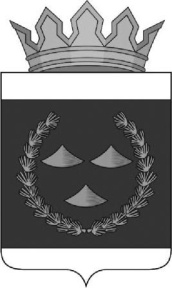 РОССИЙСКАЯ ФЕДЕРАЦИЯИРКУТСКАЯ ОБЛАСТЬАДМИНИСТРАЦИЯМУНИЦИПАЛЬНОГО РАЙОНАМУНИЦИПАЛЬНОГО ОБРАЗОВАНИЯ«НИЖНЕУДИНСКИЙ РАЙОН»ПОСТАНОВЛЕНИЕ*******************************г. Нижнеудинск, ул. Октябрьская, 1		                                           тел.: 8 (395-57) 7-05-64от «___» декабря 2023 года №     				                              факс: 8 (395-57) 7-05-04E-mail: nuradm@rambler.ruОб утверждении Плана мероприятий по реализации Стратегиисоциально-экономического развития муниципального образования«Нижнеудинский район» на период до 2036 годаВ соответствии Федеральным законом от 28.06.2014г. №172-ФЗ «О стратегическом планировании в Российской Федерации», руководствуясь постановлением администрации от 15.05.2016г. № 87 «Об утверждении Порядка разработки, корректировки, мониторинга и контроля реализации стратегии социально-экономического развития муниципального образования «Нижнеудинский район» и плана мероприятий по реализации стратегии социально-экономического развития муниципального образования «Нижнеудинский район», администрация муниципального района муниципального образования «Нижнеудинский район»ПОСТАНОВЛЯЕТ:1. Утвердить прилагаемый План мероприятий по реализации Стратегии социально-экономического развития муниципального образования «Нижнеудинский район» на период до 2036 года (далее – План мероприятий).2. Определить администраторов муниципальных программ муниципального образования «Нижнеудинский район», обеспечивающих достижение стратегической цели, ответственными исполнителями Плана мероприятий.3. Признать утратившим силу постановление администрации муниципального района муниципального образования «Нижнеудинский район» от 26.12.2018г. № 265 «Об утверждении Плана мероприятий по реализации Стратегии социально-экономического развития муниципального образования «Нижнеудинский район» на период до 2030 года».4. Контроль за исполнением настоящего постановления возложить на первого заместителя мэра Е.В. Бровко.Мэр муниципального образования                «Нижнеудинский район»			                                                                   А.А. КрупеневСморкалов С.В.ПриложениеПЛАН МЕРОПРИЯТИЙ ПО РЕАЛИЗАЦИИ СТРАТЕГИИ СОЦИАЛЬНО-ЭКОНОМИЧЕСКОГО РАЗВИТИЯ МУНИЦИПАЛЬНОГО ОБРАЗОВАНИЯ «НИЖНЕУДИНСКИЙ РАЙОН» НА ПЕРИОД ДО 2036 ГОДА№ п/пКомплексы мероприятийОтветственный за реализацию комплекса мероприятийИнструмент реализации (муниципальная программа, НПА, иные документы)Ожидаемый результат (улучшено значение показателя, разработан НПА, утверждена «дорожная карта» и др.)Значения показателей / Этапы реализации мероприятий Значения показателей / Этапы реализации мероприятий Значения показателей / Этапы реализации мероприятий Значения показателей / Этапы реализации мероприятий № п/пКомплексы мероприятийОтветственный за реализацию комплекса мероприятийИнструмент реализации (муниципальная программа, НПА, иные документы)Ожидаемый результат (улучшено значение показателя, разработан НПА, утверждена «дорожная карта» и др.)I этап (2022 – 2024 годы)II этап(2025 – 2030 годы)II этап(2025 – 2030 годы)III этап(2031 – 2036 годы)Стратегическая цель: Нижнеудинский район – район, в котором уровень и качество жизни обеспечивают современные потребности человека в развитии и самореализации, а жители связывают свое будущее с будущим Нижнеудинского районаСтратегическая цель: Нижнеудинский район – район, в котором уровень и качество жизни обеспечивают современные потребности человека в развитии и самореализации, а жители связывают свое будущее с будущим Нижнеудинского районаСтратегическая цель: Нижнеудинский район – район, в котором уровень и качество жизни обеспечивают современные потребности человека в развитии и самореализации, а жители связывают свое будущее с будущим Нижнеудинского районаСтратегическая цель: Нижнеудинский район – район, в котором уровень и качество жизни обеспечивают современные потребности человека в развитии и самореализации, а жители связывают свое будущее с будущим Нижнеудинского районаСтратегическая цель: Нижнеудинский район – район, в котором уровень и качество жизни обеспечивают современные потребности человека в развитии и самореализации, а жители связывают свое будущее с будущим Нижнеудинского районаСтратегическая цель: Нижнеудинский район – район, в котором уровень и качество жизни обеспечивают современные потребности человека в развитии и самореализации, а жители связывают свое будущее с будущим Нижнеудинского районаСтратегическая цель: Нижнеудинский район – район, в котором уровень и качество жизни обеспечивают современные потребности человека в развитии и самореализации, а жители связывают свое будущее с будущим Нижнеудинского районаСтратегическая цель: Нижнеудинский район – район, в котором уровень и качество жизни обеспечивают современные потребности человека в развитии и самореализации, а жители связывают свое будущее с будущим Нижнеудинского районаСтратегическая цель: Нижнеудинский район – район, в котором уровень и качество жизни обеспечивают современные потребности человека в развитии и самореализации, а жители связывают свое будущее с будущим Нижнеудинского районаПриоритет 1. «Накопление и развитие человеческого капитала»Приоритет 1. «Накопление и развитие человеческого капитала»Приоритет 1. «Накопление и развитие человеческого капитала»Приоритет 1. «Накопление и развитие человеческого капитала»Приоритет 1. «Накопление и развитие человеческого капитала»Приоритет 1. «Накопление и развитие человеческого капитала»Приоритет 1. «Накопление и развитие человеческого капитала»Приоритет 1. «Накопление и развитие человеческого капитала»Приоритет 1. «Накопление и развитие человеческого капитала»Тактическая цель 1.1. Повышение доступности качественного образования, обеспечение его соответствия потребностям социально-экономического развития Нижнеудинского районаТактическая цель 1.1. Повышение доступности качественного образования, обеспечение его соответствия потребностям социально-экономического развития Нижнеудинского районаТактическая цель 1.1. Повышение доступности качественного образования, обеспечение его соответствия потребностям социально-экономического развития Нижнеудинского районаТактическая цель 1.1. Повышение доступности качественного образования, обеспечение его соответствия потребностям социально-экономического развития Нижнеудинского районаТактическая цель 1.1. Повышение доступности качественного образования, обеспечение его соответствия потребностям социально-экономического развития Нижнеудинского районаТактическая цель 1.1. Повышение доступности качественного образования, обеспечение его соответствия потребностям социально-экономического развития Нижнеудинского районаТактическая цель 1.1. Повышение доступности качественного образования, обеспечение его соответствия потребностям социально-экономического развития Нижнеудинского районаТактическая цель 1.1. Повышение доступности качественного образования, обеспечение его соответствия потребностям социально-экономического развития Нижнеудинского районаТактическая цель 1.1. Повышение доступности качественного образования, обеспечение его соответствия потребностям социально-экономического развития Нижнеудинского районаПоказатель 1. Доступность дошкольного образования в возрасте 1 - 6 летПоказатель 1. Доступность дошкольного образования в возрасте 1 - 6 летПоказатель 1. Доступность дошкольного образования в возрасте 1 - 6 летПоказатель 1. Доступность дошкольного образования в возрасте 1 - 6 летПоказатель 1. Доступность дошкольного образования в возрасте 1 - 6 лет91,495,095,0100Показатель 2. Доля выпускников общеобразовательных организаций, не получивших аттестат о среднем общем образованииПоказатель 2. Доля выпускников общеобразовательных организаций, не получивших аттестат о среднем общем образованииПоказатель 2. Доля выпускников общеобразовательных организаций, не получивших аттестат о среднем общем образованииПоказатель 2. Доля выпускников общеобразовательных организаций, не получивших аттестат о среднем общем образованииПоказатель 2. Доля выпускников общеобразовательных организаций, не получивших аттестат о среднем общем образовании2110,5Тактическая задача 1. Организация предоставления общедоступного и бесплатного дошкольного образования по основным общеобразовательным программамТактическая задача 1. Организация предоставления общедоступного и бесплатного дошкольного образования по основным общеобразовательным программамТактическая задача 1. Организация предоставления общедоступного и бесплатного дошкольного образования по основным общеобразовательным программамТактическая задача 1. Организация предоставления общедоступного и бесплатного дошкольного образования по основным общеобразовательным программамТактическая задача 1. Организация предоставления общедоступного и бесплатного дошкольного образования по основным общеобразовательным программамТактическая задача 1. Организация предоставления общедоступного и бесплатного дошкольного образования по основным общеобразовательным программамТактическая задача 1. Организация предоставления общедоступного и бесплатного дошкольного образования по основным общеобразовательным программамТактическая задача 1. Организация предоставления общедоступного и бесплатного дошкольного образования по основным общеобразовательным программамТактическая задача 1. Организация предоставления общедоступного и бесплатного дошкольного образования по основным общеобразовательным программам1.1.Сохранение доступности дошкольного образования, в том числе для детей в возрасте до 3 лет, за счет сохранения мест в дошкольных образовательных учрежденияхУправление образования; образовательные организации Нижнеудинского района Муниципальная программа «Развитие образования»Обеспечение 100 % доступности дошкольного образования для детей от 3 до 7 летI – III этапыI – III этапыI – III этапыI – III этапыТактическая задача 2. Организация предоставления общедоступного и бесплатного начального общего, основного общего, среднего общего образования по основным общеобразовательным программамТактическая задача 2. Организация предоставления общедоступного и бесплатного начального общего, основного общего, среднего общего образования по основным общеобразовательным программамТактическая задача 2. Организация предоставления общедоступного и бесплатного начального общего, основного общего, среднего общего образования по основным общеобразовательным программамТактическая задача 2. Организация предоставления общедоступного и бесплатного начального общего, основного общего, среднего общего образования по основным общеобразовательным программамТактическая задача 2. Организация предоставления общедоступного и бесплатного начального общего, основного общего, среднего общего образования по основным общеобразовательным программамТактическая задача 2. Организация предоставления общедоступного и бесплатного начального общего, основного общего, среднего общего образования по основным общеобразовательным программамТактическая задача 2. Организация предоставления общедоступного и бесплатного начального общего, основного общего, среднего общего образования по основным общеобразовательным программамТактическая задача 2. Организация предоставления общедоступного и бесплатного начального общего, основного общего, среднего общего образования по основным общеобразовательным программамТактическая задача 2. Организация предоставления общедоступного и бесплатного начального общего, основного общего, среднего общего образования по основным общеобразовательным программам2.1.Обеспечение доступности начального общего, основного общего, среднего общего образованияУправление образования; образовательные организации Нижнеудинского районаМуниципальная программа «Развитие образования»Доля обучающихся в муниципальных общеобразовательных учреждениях, занимающихся во вторую смену, в общей численности обучающихся в муниципальных общеобразовательных учреждениях:к 2024 году – 15,5%;к 2030 году – 15,0%;к 2036 году – 14,0%.I – III этапыI – III этапыI – III этапыI – III этапы2.2.Повышение качества, конкурентности и уровня ресурсного обеспечения системы начального, основного и среднего общего образования Нижнеудинского района через:- создание новых мест в общеобразовательных организациях, в том числе путем строительства школ и модернизации существующей инфраструктуры школ (капитальный ремонт, реконструкция);- реализацию мероприятий федеральных проектов «Современная школа», «Цифровая образовательная среда» национального проекта «Образование»;- создание условий для обеспечения бесплатным горячим питанием учеников начальной школыУправление образования; образовательные организации Нижнеудинского районаМуниципальная программа «Развитие образования»;муниципальные проекты «Современная школа», «Успех каждого ребенка» Строительство школы в г. Нижнеудинске на 520 мест;капитальный ремонт общеобразовательных организаций;обеспечение общеобразовательных организаций современным компьютерным оборудованием.Обеспечение бесплатнымгорячим питанием 100% учеников начальных классовI – III этапыI – III этапыI – III этапыI – III этапыТактическая задача 3. Улучшение условий для обеспечения детей услугами доступного и качественного дополнительного образованияТактическая задача 3. Улучшение условий для обеспечения детей услугами доступного и качественного дополнительного образованияТактическая задача 3. Улучшение условий для обеспечения детей услугами доступного и качественного дополнительного образованияТактическая задача 3. Улучшение условий для обеспечения детей услугами доступного и качественного дополнительного образованияТактическая задача 3. Улучшение условий для обеспечения детей услугами доступного и качественного дополнительного образованияТактическая задача 3. Улучшение условий для обеспечения детей услугами доступного и качественного дополнительного образованияТактическая задача 3. Улучшение условий для обеспечения детей услугами доступного и качественного дополнительного образованияТактическая задача 3. Улучшение условий для обеспечения детей услугами доступного и качественного дополнительного образованияТактическая задача 3. Улучшение условий для обеспечения детей услугами доступного и качественного дополнительного образования3.1.Вовлечение детей в систему дополнительного образования, обеспечивающую формирование и развитие актуальных и востребованных навыков через:- реализацию мероприятий федерального проекта «Успех каждого ребенка» национального проекта «Образование», развитие системы предоставления дополнительных образовательных услуг на бесплатной основе;- формирование эффективной системы выявления, поддержки и развития способностей и талантов у детей и молодежи, направленной на самоопределение и профессиональную ориентацию всех обучающихся.Управление образования; образовательные организации Нижнеудинского районаМуниципальная программа «Развитие образования»;муниципальный проект «Успех каждого ребенка»80 % детей в возрасте от 5 до 18 лет вовлечено в систему дополнительного образованияI – III этапыI – III этапыI – III этапыI – III этапы3.2.Обеспечение функционирования модели персонифицированного финансирования дополнительного образования в рамках проекта «Успех каждого ребенка»Управление образования; образовательные организации Нижнеудинского районаМуниципальная программа «Развитие образования»;муниципальный проект «Успех каждого ребенка»Охват детей в возрасте от 5 до 18 лет, имеющих право на получение дополнительного образования в рамках персонифицированного финансирования - 25%I – III этапыI – III этапыI – III этапыI – III этапыТактическая задача 4. Создание условий для повышения качества организации отдыха, оздоровления и занятости детей и обеспечения доступности отдыха, оздоровления и занятости детейТактическая задача 4. Создание условий для повышения качества организации отдыха, оздоровления и занятости детей и обеспечения доступности отдыха, оздоровления и занятости детейТактическая задача 4. Создание условий для повышения качества организации отдыха, оздоровления и занятости детей и обеспечения доступности отдыха, оздоровления и занятости детейТактическая задача 4. Создание условий для повышения качества организации отдыха, оздоровления и занятости детей и обеспечения доступности отдыха, оздоровления и занятости детейТактическая задача 4. Создание условий для повышения качества организации отдыха, оздоровления и занятости детей и обеспечения доступности отдыха, оздоровления и занятости детейТактическая задача 4. Создание условий для повышения качества организации отдыха, оздоровления и занятости детей и обеспечения доступности отдыха, оздоровления и занятости детейТактическая задача 4. Создание условий для повышения качества организации отдыха, оздоровления и занятости детей и обеспечения доступности отдыха, оздоровления и занятости детейТактическая задача 4. Создание условий для повышения качества организации отдыха, оздоровления и занятости детей и обеспечения доступности отдыха, оздоровления и занятости детейТактическая задача 4. Создание условий для повышения качества организации отдыха, оздоровления и занятости детей и обеспечения доступности отдыха, оздоровления и занятости детей4.1.Обеспечение доступности отдыха, оздоровления и занятости детейУправление образования; образовательные организации Нижнеудинского районаМуниципальная программа «Развитие образования»Доля детей, охваченных различными формами отдыха, оздоровления и занятости - 56%I – III этапыI – III этапыI – III этапыI – III этапыТактическая задача 5. Создание специальных условий обучения для детей с ограниченными возможностями здоровья и инвалидностью в образовательных организациях, в том числе для детей дошкольного возрастаТактическая задача 5. Создание специальных условий обучения для детей с ограниченными возможностями здоровья и инвалидностью в образовательных организациях, в том числе для детей дошкольного возрастаТактическая задача 5. Создание специальных условий обучения для детей с ограниченными возможностями здоровья и инвалидностью в образовательных организациях, в том числе для детей дошкольного возрастаТактическая задача 5. Создание специальных условий обучения для детей с ограниченными возможностями здоровья и инвалидностью в образовательных организациях, в том числе для детей дошкольного возрастаТактическая задача 5. Создание специальных условий обучения для детей с ограниченными возможностями здоровья и инвалидностью в образовательных организациях, в том числе для детей дошкольного возрастаТактическая задача 5. Создание специальных условий обучения для детей с ограниченными возможностями здоровья и инвалидностью в образовательных организациях, в том числе для детей дошкольного возрастаТактическая задача 5. Создание специальных условий обучения для детей с ограниченными возможностями здоровья и инвалидностью в образовательных организациях, в том числе для детей дошкольного возрастаТактическая задача 5. Создание специальных условий обучения для детей с ограниченными возможностями здоровья и инвалидностью в образовательных организациях, в том числе для детей дошкольного возрастаТактическая задача 5. Создание специальных условий обучения для детей с ограниченными возможностями здоровья и инвалидностью в образовательных организациях, в том числе для детей дошкольного возраста5.1.Обеспечить обучающихся и воспитанников с ОВЗ, и инвалидов необходимыми специальными образовательными условиями, в том числе, в обучении по адаптированным образовательным программам в образовательных организацияхУправление образования; образовательные организации Нижнеудинского районаМуниципальная программа «Развитие образования»Обучающиеся и воспитанники с ОВЗ, а также инвалиды обучались по адаптированным образовательным программам. В 100% образовательных организациях приобретены таблички с дублирующим шрифтом Брайля и знаки «Парковка для инвалидов», обустроены парковочные места для инвалидовI – III этапыI – III этапыI – III этапыI – III этапы5.2.Функционирование территориальной психолого-медико-педагогической комиссии муниципального образования «Нижнеудинский район»Управление образования Муниципальная программа «Развитие образования»На территории Нижнеудинского района функционирует территориальная психолого-медико-педагогическая комиссияI – III этапыI – III этапыI – III этапыI – III этапыТактическая цель 1.2. Обеспечение доступности медицинской помощи и повышение эффективности медицинских услугТактическая цель 1.2. Обеспечение доступности медицинской помощи и повышение эффективности медицинских услугТактическая цель 1.2. Обеспечение доступности медицинской помощи и повышение эффективности медицинских услугТактическая цель 1.2. Обеспечение доступности медицинской помощи и повышение эффективности медицинских услугТактическая цель 1.2. Обеспечение доступности медицинской помощи и повышение эффективности медицинских услугТактическая цель 1.2. Обеспечение доступности медицинской помощи и повышение эффективности медицинских услугТактическая цель 1.2. Обеспечение доступности медицинской помощи и повышение эффективности медицинских услугТактическая цель 1.2. Обеспечение доступности медицинской помощи и повышение эффективности медицинских услугТактическая цель 1.2. Обеспечение доступности медицинской помощи и повышение эффективности медицинских услугПоказатель 1. Ожидаемая продолжительность жизни при рождении, лет, на конец этапаПоказатель 1. Ожидаемая продолжительность жизни при рождении, лет, на конец этапаПоказатель 1. Ожидаемая продолжительность жизни при рождении, лет, на конец этапаПоказатель 1. Ожидаемая продолжительность жизни при рождении, лет, на конец этапаПоказатель 1. Ожидаемая продолжительность жизни при рождении, лет, на конец этапа72,0874,7776,7876,78Показатель 2. Обеспеченность врачами, чел. на 10 тыс. чел. населения, на конец этапаПоказатель 2. Обеспеченность врачами, чел. на 10 тыс. чел. населения, на конец этапаПоказатель 2. Обеспеченность врачами, чел. на 10 тыс. чел. населения, на конец этапаПоказатель 2. Обеспеченность врачами, чел. на 10 тыс. чел. населения, на конец этапаПоказатель 2. Обеспеченность врачами, чел. на 10 тыс. чел. населения, на конец этапа15,018,020,020,0Тактическая задача 1. Создание благоприятных условий для повышения качества медицинского обслуживания Тактическая задача 1. Создание благоприятных условий для повышения качества медицинского обслуживания Тактическая задача 1. Создание благоприятных условий для повышения качества медицинского обслуживания Тактическая задача 1. Создание благоприятных условий для повышения качества медицинского обслуживания Тактическая задача 1. Создание благоприятных условий для повышения качества медицинского обслуживания Тактическая задача 1. Создание благоприятных условий для повышения качества медицинского обслуживания Тактическая задача 1. Создание благоприятных условий для повышения качества медицинского обслуживания Тактическая задача 1. Создание благоприятных условий для повышения качества медицинского обслуживания Тактическая задача 1. Создание благоприятных условий для повышения качества медицинского обслуживания 1.1.Развитие инфраструктуры и материально-технической базы структурных подразделений ОГБУЗ «Нижнеудинская районная больница», оказывающих медицинскую помощь, в том числе детям:- повышение уровня обеспечения ОГБУЗ «Нижнеудинская районная больница» и её структурных подразделений необходимым оборудованием, лекарственными средствами и медицинскими изделиямиУправление по культуре, спорту и молодежной политике, ОГБУЗ «Нижнеудинская районная больница»Муниципальная программа «Здоровье» Приобретение имущества для оказания медицинской помощи I – III этапыI – III этапыI – III этапыI – III этапыТактическая задача 2. Профилактика социально-негативных явлений, формирование здорового образа жизни, санитарно-гигиеническое просвещение населенияТактическая задача 2. Профилактика социально-негативных явлений, формирование здорового образа жизни, санитарно-гигиеническое просвещение населенияТактическая задача 2. Профилактика социально-негативных явлений, формирование здорового образа жизни, санитарно-гигиеническое просвещение населенияТактическая задача 2. Профилактика социально-негативных явлений, формирование здорового образа жизни, санитарно-гигиеническое просвещение населенияТактическая задача 2. Профилактика социально-негативных явлений, формирование здорового образа жизни, санитарно-гигиеническое просвещение населенияТактическая задача 2. Профилактика социально-негативных явлений, формирование здорового образа жизни, санитарно-гигиеническое просвещение населенияТактическая задача 2. Профилактика социально-негативных явлений, формирование здорового образа жизни, санитарно-гигиеническое просвещение населенияТактическая задача 2. Профилактика социально-негативных явлений, формирование здорового образа жизни, санитарно-гигиеническое просвещение населенияТактическая задача 2. Профилактика социально-негативных явлений, формирование здорового образа жизни, санитарно-гигиеническое просвещение населения2.1.Профилактика алкоголизма, наркомании, ВИЧ-инфекции и других заболеванийУправление по культуре, спорту и молодежной политике, ОГБУЗ «Нижнеудинская районная больница»Муниципальная программа «Профилактика социально-негативных явлений в Нижнеудинском районе»Охват населения профилактическими мероприятиямик 2024 году – 15,0%;к 2030 году – 18,0%;к 2036 году – 20,0%.I – III этапыI – III этапыI – III этапыI – III этапыТактическая задача 3. Создание благоприятных условий для привлечения молодых специалистов в медицинские учреждения на территории Нижнеудинского района Тактическая задача 3. Создание благоприятных условий для привлечения молодых специалистов в медицинские учреждения на территории Нижнеудинского района Тактическая задача 3. Создание благоприятных условий для привлечения молодых специалистов в медицинские учреждения на территории Нижнеудинского района Тактическая задача 3. Создание благоприятных условий для привлечения молодых специалистов в медицинские учреждения на территории Нижнеудинского района Тактическая задача 3. Создание благоприятных условий для привлечения молодых специалистов в медицинские учреждения на территории Нижнеудинского района Тактическая задача 3. Создание благоприятных условий для привлечения молодых специалистов в медицинские учреждения на территории Нижнеудинского района Тактическая задача 3. Создание благоприятных условий для привлечения молодых специалистов в медицинские учреждения на территории Нижнеудинского района Тактическая задача 3. Создание благоприятных условий для привлечения молодых специалистов в медицинские учреждения на территории Нижнеудинского района Тактическая задача 3. Создание благоприятных условий для привлечения молодых специалистов в медицинские учреждения на территории Нижнеудинского района 3.1.Повышение укомплектованности медицинскими кадрами в рамках программы «Здоровье»  Управление по культуре, спорту и молодежной политике, ОГБУЗ «Нижнеудинская районная больница»Муниципальная программа «Здоровье» Увеличение числа медицинских работниковI – III этапыI – III этапыI – III этапыI – III этапы3.2.Предоставление молодым специалистам мер социальной поддержки Администрация муниципального района муниципального образования «Нижнеудинский район» (далее - администрация), управление по культуре, спорту и молодежной политикеМуниципальная программа «Здоровье» Ежегодное выделение денежных средств из местного бюджета на предоставление дополнительных мер социальной поддержки молодым специалистам структурных подразделений ОГБУЗ «Нижнеудинская районная больница» в виде выплаты единовременных «подъёмных», предоставление социальных выплат на приобретение жилого помещения, приобретение и ремонт жильяI – III этапыI – III этапыI – III этапыI – III этапыТактическая цель 1.3. Развитие культурного потенциала личности и общества в целомТактическая цель 1.3. Развитие культурного потенциала личности и общества в целомТактическая цель 1.3. Развитие культурного потенциала личности и общества в целомТактическая цель 1.3. Развитие культурного потенциала личности и общества в целомТактическая цель 1.3. Развитие культурного потенциала личности и общества в целомТактическая цель 1.3. Развитие культурного потенциала личности и общества в целомТактическая цель 1.3. Развитие культурного потенциала личности и общества в целомТактическая цель 1.3. Развитие культурного потенциала личности и общества в целомТактическая цель 1.3. Развитие культурного потенциала личности и общества в целомПоказатель 1. Число посещений культурных мероприятий, тыс. ед., на конец этапаПоказатель 1. Число посещений культурных мероприятий, тыс. ед., на конец этапаПоказатель 1. Число посещений культурных мероприятий, тыс. ед., на конец этапаПоказатель 1. Число посещений культурных мероприятий, тыс. ед., на конец этапаПоказатель 1. Число посещений культурных мероприятий, тыс. ед., на конец этапа533,31143,01714,21714,2Показатель 2. Доля участников культурно-досуговых мероприятий в общей численности населения, %Показатель 2. Доля участников культурно-досуговых мероприятий в общей численности населения, %Показатель 2. Доля участников культурно-досуговых мероприятий в общей численности населения, %Показатель 2. Доля участников культурно-досуговых мероприятий в общей численности населения, %Показатель 2. Доля участников культурно-досуговых мероприятий в общей численности населения, %64,5657070Тактическая задача 1. Укрепление материально-технической базы муниципального сектора культурыТактическая задача 1. Укрепление материально-технической базы муниципального сектора культурыТактическая задача 1. Укрепление материально-технической базы муниципального сектора культурыТактическая задача 1. Укрепление материально-технической базы муниципального сектора культурыТактическая задача 1. Укрепление материально-технической базы муниципального сектора культурыТактическая задача 1. Укрепление материально-технической базы муниципального сектора культурыТактическая задача 1. Укрепление материально-технической базы муниципального сектора культурыТактическая задача 1. Укрепление материально-технической базы муниципального сектора культурыТактическая задача 1. Укрепление материально-технической базы муниципального сектора культуры1.1.Укрепление материально-технической базы муниципальных учреждений культуры Управление по культуре, спорту и молодёжной политике Муниципальная программа «Культура, спорт и молодежная политика Нижнеудинского района»Капитальные ремонты в учреждениях культуры до конца III этапа.Ежегодный текущий ремонт не менее чем в 1 учреждении культурыI – III этапыI – III этапыI – III этапыI – III этапыТактическая задача 2. Создание в учреждениях дополнительного образования условий для формирования и развития творческих способностей граждан, удовлетворения их индивидуальных потребностей в интеллектуальном и нравственном совершенствованииТактическая задача 2. Создание в учреждениях дополнительного образования условий для формирования и развития творческих способностей граждан, удовлетворения их индивидуальных потребностей в интеллектуальном и нравственном совершенствованииТактическая задача 2. Создание в учреждениях дополнительного образования условий для формирования и развития творческих способностей граждан, удовлетворения их индивидуальных потребностей в интеллектуальном и нравственном совершенствованииТактическая задача 2. Создание в учреждениях дополнительного образования условий для формирования и развития творческих способностей граждан, удовлетворения их индивидуальных потребностей в интеллектуальном и нравственном совершенствованииТактическая задача 2. Создание в учреждениях дополнительного образования условий для формирования и развития творческих способностей граждан, удовлетворения их индивидуальных потребностей в интеллектуальном и нравственном совершенствованииТактическая задача 2. Создание в учреждениях дополнительного образования условий для формирования и развития творческих способностей граждан, удовлетворения их индивидуальных потребностей в интеллектуальном и нравственном совершенствованииТактическая задача 2. Создание в учреждениях дополнительного образования условий для формирования и развития творческих способностей граждан, удовлетворения их индивидуальных потребностей в интеллектуальном и нравственном совершенствованииТактическая задача 2. Создание в учреждениях дополнительного образования условий для формирования и развития творческих способностей граждан, удовлетворения их индивидуальных потребностей в интеллектуальном и нравственном совершенствованииТактическая задача 2. Создание в учреждениях дополнительного образования условий для формирования и развития творческих способностей граждан, удовлетворения их индивидуальных потребностей в интеллектуальном и нравственном совершенствовании2.1.Организация мероприятий, направленных на развитие творческого потенциала Управление по культуре, спорту и молодёжной политикеМуниципальная программа «Культура, спорт и молодежная политика Нижнеудинского района»Охват детей в возрасте от 5 до 18 лет включительно, обучением по дополнительным общеобразовательным программам в области искусств, от общего количества детей данного возраста в Нижнеудинском районе - 14% ежегодноI – III этапыI – III этапыI – III этапыI – III этапы2.2.Библиотечно-информационное обслуживание и культурно-просветительские мероприятияУправление по культуре, спорту и молодёжной политикеМуниципальная программа «Культура, спорт и молодежная политика Нижнеудинского района»Охват населения библиотечным обслуживанием к завершению III этапа – не менее 80 %;увеличение объемов пополнения библиотечного фонда до 10% в год к 2036 годуI – III этапыI – III этапыI – III этапыI – III этапы2.3.Создание условий для сохранения и развития традиционного самодеятельного народного творчества на территории Нижнеудинского районаУправление по культуре, спорту и молодёжной политикеМуниципальная программа «Культура, спорт и молодежная политика Нижнеудинского района»Организация информационно-просветительских и культурно-массовых мероприятий, увеличение числа посещений культурно-массовых мероприятий самодеятельного народного творчества до 100 тыс. ед. в год к 2036 годуI – III этапыI – III этапыI – III этапыI – III этапыТактическая задача 3. Создание благоприятных условий для увеличения кадрового потенциала в учреждениях дополнительного образования и культурыТактическая задача 3. Создание благоприятных условий для увеличения кадрового потенциала в учреждениях дополнительного образования и культурыТактическая задача 3. Создание благоприятных условий для увеличения кадрового потенциала в учреждениях дополнительного образования и культурыТактическая задача 3. Создание благоприятных условий для увеличения кадрового потенциала в учреждениях дополнительного образования и культурыТактическая задача 3. Создание благоприятных условий для увеличения кадрового потенциала в учреждениях дополнительного образования и культурыТактическая задача 3. Создание благоприятных условий для увеличения кадрового потенциала в учреждениях дополнительного образования и культурыТактическая задача 3. Создание благоприятных условий для увеличения кадрового потенциала в учреждениях дополнительного образования и культурыТактическая задача 3. Создание благоприятных условий для увеличения кадрового потенциала в учреждениях дополнительного образования и культурыТактическая задача 3. Создание благоприятных условий для увеличения кадрового потенциала в учреждениях дополнительного образования и культуры3.1.Устранение дефицита кадров в сфере дополнительного образования и культуры Управление по культуре, спорту и молодёжной политике Муниципальная программа «Культура, спорт и молодежная политика Нижнеудинского района»Заключение договоров на целевое обучение со студентами ВУЗов и СУЗовI – III этапыI – III этапыI – III этапыI – III этапыТактическая цель 1.4. Создание условий, обеспечивающих возможность гражданам систематически заниматься физической культурой и спортом и повышение эффективности подготовки спортсменовТактическая цель 1.4. Создание условий, обеспечивающих возможность гражданам систематически заниматься физической культурой и спортом и повышение эффективности подготовки спортсменовТактическая цель 1.4. Создание условий, обеспечивающих возможность гражданам систематически заниматься физической культурой и спортом и повышение эффективности подготовки спортсменовТактическая цель 1.4. Создание условий, обеспечивающих возможность гражданам систематически заниматься физической культурой и спортом и повышение эффективности подготовки спортсменовТактическая цель 1.4. Создание условий, обеспечивающих возможность гражданам систематически заниматься физической культурой и спортом и повышение эффективности подготовки спортсменовТактическая цель 1.4. Создание условий, обеспечивающих возможность гражданам систематически заниматься физической культурой и спортом и повышение эффективности подготовки спортсменовТактическая цель 1.4. Создание условий, обеспечивающих возможность гражданам систематически заниматься физической культурой и спортом и повышение эффективности подготовки спортсменовТактическая цель 1.4. Создание условий, обеспечивающих возможность гражданам систематически заниматься физической культурой и спортом и повышение эффективности подготовки спортсменовТактическая цель 1.4. Создание условий, обеспечивающих возможность гражданам систематически заниматься физической культурой и спортом и повышение эффективности подготовки спортсменовПоказатель 1. Доля граждан, систематически занимающегося физической культурой и спортом, в общей численности населения в возрасте 3 - 79 лет, %, на конец этапаПоказатель 1. Доля граждан, систематически занимающегося физической культурой и спортом, в общей численности населения в возрасте 3 - 79 лет, %, на конец этапаПоказатель 1. Доля граждан, систематически занимающегося физической культурой и спортом, в общей численности населения в возрасте 3 - 79 лет, %, на конец этапаПоказатель 1. Доля граждан, систематически занимающегося физической культурой и спортом, в общей численности населения в возрасте 3 - 79 лет, %, на конец этапаПоказатель 1. Доля граждан, систематически занимающегося физической культурой и спортом, в общей численности населения в возрасте 3 - 79 лет, %, на конец этапа52606565Показатель 2. Уровень обеспеченности населения района спортивными сооружениями, исходя из единовременной пропускной способности объектов спорта, %, на конец этапаПоказатель 2. Уровень обеспеченности населения района спортивными сооружениями, исходя из единовременной пропускной способности объектов спорта, %, на конец этапаПоказатель 2. Уровень обеспеченности населения района спортивными сооружениями, исходя из единовременной пропускной способности объектов спорта, %, на конец этапаПоказатель 2. Уровень обеспеченности населения района спортивными сооружениями, исходя из единовременной пропускной способности объектов спорта, %, на конец этапаПоказатель 2. Уровень обеспеченности населения района спортивными сооружениями, исходя из единовременной пропускной способности объектов спорта, %, на конец этапа45506060Показатель 3. Доля граждан, выполнивших нормативы Всероссийского физкультурно-спортивного комплекса «Готов к труду и обороне», в общей численности населения, принявших участие в сдаче нормативов Всероссийского физкультурно-спортивного комплекса «Готов к труду и обороне», %, на конец этапаПоказатель 3. Доля граждан, выполнивших нормативы Всероссийского физкультурно-спортивного комплекса «Готов к труду и обороне», в общей численности населения, принявших участие в сдаче нормативов Всероссийского физкультурно-спортивного комплекса «Готов к труду и обороне», %, на конец этапаПоказатель 3. Доля граждан, выполнивших нормативы Всероссийского физкультурно-спортивного комплекса «Готов к труду и обороне», в общей численности населения, принявших участие в сдаче нормативов Всероссийского физкультурно-спортивного комплекса «Готов к труду и обороне», %, на конец этапаПоказатель 3. Доля граждан, выполнивших нормативы Всероссийского физкультурно-спортивного комплекса «Готов к труду и обороне», в общей численности населения, принявших участие в сдаче нормативов Всероссийского физкультурно-спортивного комплекса «Готов к труду и обороне», %, на конец этапаПоказатель 3. Доля граждан, выполнивших нормативы Всероссийского физкультурно-спортивного комплекса «Готов к труду и обороне», в общей численности населения, принявших участие в сдаче нормативов Всероссийского физкультурно-спортивного комплекса «Готов к труду и обороне», %, на конец этапа70,572,575,075,0Тактическая задача 1. Развитие физической культуры и массового спорта в Нижнеудинском район, повышение эффективности подготовки спортсменовТактическая задача 1. Развитие физической культуры и массового спорта в Нижнеудинском район, повышение эффективности подготовки спортсменовТактическая задача 1. Развитие физической культуры и массового спорта в Нижнеудинском район, повышение эффективности подготовки спортсменовТактическая задача 1. Развитие физической культуры и массового спорта в Нижнеудинском район, повышение эффективности подготовки спортсменовТактическая задача 1. Развитие физической культуры и массового спорта в Нижнеудинском район, повышение эффективности подготовки спортсменовТактическая задача 1. Развитие физической культуры и массового спорта в Нижнеудинском район, повышение эффективности подготовки спортсменовТактическая задача 1. Развитие физической культуры и массового спорта в Нижнеудинском район, повышение эффективности подготовки спортсменовТактическая задача 1. Развитие физической культуры и массового спорта в Нижнеудинском район, повышение эффективности подготовки спортсменовТактическая задача 1. Развитие физической культуры и массового спорта в Нижнеудинском район, повышение эффективности подготовки спортсменов1.1.Содействие в оснащении необходимым спортивным оборудованием и инвентарем для занятий физической культурой и спортом.Управление по культуре, спорту и молодёжной политикеМуниципальная программа «Культура, спорт и молодежная политика Нижнеудинского района»Оснащение учреждений спортивным инвентарем, спортивной формы, не менее 10 ед. в годI – III этапыI – III этапыI – III этапыI – III этапы1.2.Осуществление бюджетных инвестиций в форме капитальных вложений в объекты муниципальной собственности в сфере физической культуры и спорта.Комитет по управления муниципальным имуществом, управление капитального строительстваМуниципальная программа «Строительство, реконструкция, капитальный ремонт объектов муниципальной собственности муниципального образования «Нижнеудинский район»Количество строящихся, реконструируемых и капитальных ремонтов объектов муниципальной собственности в сфере физической культуры, не менее 2 объектов к завершению III этапаI – III этапыI – III этапыI – III этапыI – III этапыТактическая цель 1.5. Качественное развитие потенциала молодежиТактическая цель 1.5. Качественное развитие потенциала молодежиТактическая цель 1.5. Качественное развитие потенциала молодежиТактическая цель 1.5. Качественное развитие потенциала молодежиТактическая цель 1.5. Качественное развитие потенциала молодежиТактическая цель 1.5. Качественное развитие потенциала молодежиТактическая цель 1.5. Качественное развитие потенциала молодежиТактическая цель 1.5. Качественное развитие потенциала молодежиТактическая цель 1.5. Качественное развитие потенциала молодежиПоказатель 1. Численность молодежи, вовлеченной в реализацию мероприятий в сфере молодёжной политики, тыс. чел., на конец этапаПоказатель 1. Численность молодежи, вовлеченной в реализацию мероприятий в сфере молодёжной политики, тыс. чел., на конец этапаПоказатель 1. Численность молодежи, вовлеченной в реализацию мероприятий в сфере молодёжной политики, тыс. чел., на конец этапаПоказатель 1. Численность молодежи, вовлеченной в реализацию мероприятий в сфере молодёжной политики, тыс. чел., на конец этапаПоказатель 1. Численность молодежи, вовлеченной в реализацию мероприятий в сфере молодёжной политики, тыс. чел., на конец этапа12,414,016,416,4Показатель 2. Доля численности молодых людей в возрасте от 14 до 35 лет, принимающих участие в мероприятиях в сфере молодежной политики, в общей численности молодых людей в возрасте от 14 до 35 лет, %, на конец этапаПоказатель 2. Доля численности молодых людей в возрасте от 14 до 35 лет, принимающих участие в мероприятиях в сфере молодежной политики, в общей численности молодых людей в возрасте от 14 до 35 лет, %, на конец этапаПоказатель 2. Доля численности молодых людей в возрасте от 14 до 35 лет, принимающих участие в мероприятиях в сфере молодежной политики, в общей численности молодых людей в возрасте от 14 до 35 лет, %, на конец этапаПоказатель 2. Доля численности молодых людей в возрасте от 14 до 35 лет, принимающих участие в мероприятиях в сфере молодежной политики, в общей численности молодых людей в возрасте от 14 до 35 лет, %, на конец этапаПоказатель 2. Доля численности молодых людей в возрасте от 14 до 35 лет, принимающих участие в мероприятиях в сфере молодежной политики, в общей численности молодых людей в возрасте от 14 до 35 лет, %, на конец этапа74788484Показатель 3. Количество молодых семей, получивших социальные выплаты на улучшение жилищных условий, семей, на конец этапаПоказатель 3. Количество молодых семей, получивших социальные выплаты на улучшение жилищных условий, семей, на конец этапаПоказатель 3. Количество молодых семей, получивших социальные выплаты на улучшение жилищных условий, семей, на конец этапаПоказатель 3. Количество молодых семей, получивших социальные выплаты на улучшение жилищных условий, семей, на конец этапаПоказатель 3. Количество молодых семей, получивших социальные выплаты на улучшение жилищных условий, семей, на конец этапа2466Тактическая задача 1. Создание условий для развития потенциала молодёжиТактическая задача 1. Создание условий для развития потенциала молодёжиТактическая задача 1. Создание условий для развития потенциала молодёжиТактическая задача 1. Создание условий для развития потенциала молодёжиТактическая задача 1. Создание условий для развития потенциала молодёжиТактическая задача 1. Создание условий для развития потенциала молодёжиТактическая задача 1. Создание условий для развития потенциала молодёжиТактическая задача 1. Создание условий для развития потенциала молодёжиТактическая задача 1. Создание условий для развития потенциала молодёжи1.1.Развитие творческого и интеллектуального потенциала молодёжиУправление по культуре, спорту и молодёжной политикеМуниципальная программа «Культура, спорт и молодежная политика Нижнеудинского района»Проведение мероприятий, направленных на выявление и поощрение талантливой молодежи, ежегодно не менее 15 ед.I – III этапыI – III этапыI – III этапыI – III этапы1.2.Создание условий для развития социальной и гражданской активности молодежиУправление по культуре, спорту и молодёжной политикеМуниципальная программа «Культура, спорт и молодежная политика Нижнеудинского района»Увеличение количества организаций и объединений, осуществляющих деятельность по направлению «добровольчество (волонтерство)» в муниципальном образовании «Нижнеудинский район» до 53 ед. к 2036 годуI – III этапыI – III этапыI – III этапыI – III этапы1.3.Оказание поддержки молодым семьям в решении жилищной проблемы на территории Нижнеудинского района, путем предоставления социальных выплат на приобретение жилого помещения или создание объекта индивидуального жилищного строительстваУправление по культуре, спорту и молодёжной политикеМуниципальная программа «Молодым семьям – доступное жилье»Количество молодых семей, улучшивших жилищные условия – 6 семей к 2036 году I – III этапыI – III этапыI – III этапыI – III этапы1.4.Создание условий для формирования патриотических чувств и сознания граждан, развитие у них высокой социальной активности, гражданской ответственности, способности проявить себя в укреплении государства, обеспечении его жизненно важных интересов и устойчивого развитияУправление по культуре, спорту и молодёжной политикеМуниципальная программа «Культура, спорт и молодежная политика Нижнеудинского района»Проведение культурно-массовых мероприятий патриотической направленности, укрепление нравственных ценностей, профилактика экстремизма.Доля участников мероприятий патриотической направленности к 2024 году – 55,0%;к 2030 году – 60,0%;к 2036 году – 65,0%.I – III этапыI – III этапыI – III этапыI – III этапыТактическая цель 1.6. Реализация социальной политики и поддержка отдельных категорий гражданТактическая цель 1.6. Реализация социальной политики и поддержка отдельных категорий гражданТактическая цель 1.6. Реализация социальной политики и поддержка отдельных категорий гражданТактическая цель 1.6. Реализация социальной политики и поддержка отдельных категорий гражданТактическая цель 1.6. Реализация социальной политики и поддержка отдельных категорий гражданТактическая цель 1.6. Реализация социальной политики и поддержка отдельных категорий гражданТактическая цель 1.6. Реализация социальной политики и поддержка отдельных категорий гражданТактическая цель 1.6. Реализация социальной политики и поддержка отдельных категорий гражданТактическая цель 1.6. Реализация социальной политики и поддержка отдельных категорий гражданПоказатель 1. Доля приоритетных объектов, доступных для маломобильных групп населения, %Показатель 1. Доля приоритетных объектов, доступных для маломобильных групп населения, %Показатель 1. Доля приоритетных объектов, доступных для маломобильных групп населения, %Показатель 1. Доля приоритетных объектов, доступных для маломобильных групп населения, %Показатель 1. Доля приоритетных объектов, доступных для маломобильных групп населения, %73757580Тактическая задача 1. Повышение уровня доступности приоритетных объектов и услуг в приоритетных сферах жизнедеятельности инвалидам и другим маломобильным группам населенияТактическая задача 1. Повышение уровня доступности приоритетных объектов и услуг в приоритетных сферах жизнедеятельности инвалидам и другим маломобильным группам населенияТактическая задача 1. Повышение уровня доступности приоритетных объектов и услуг в приоритетных сферах жизнедеятельности инвалидам и другим маломобильным группам населенияТактическая задача 1. Повышение уровня доступности приоритетных объектов и услуг в приоритетных сферах жизнедеятельности инвалидам и другим маломобильным группам населенияТактическая задача 1. Повышение уровня доступности приоритетных объектов и услуг в приоритетных сферах жизнедеятельности инвалидам и другим маломобильным группам населенияТактическая задача 1. Повышение уровня доступности приоритетных объектов и услуг в приоритетных сферах жизнедеятельности инвалидам и другим маломобильным группам населенияТактическая задача 1. Повышение уровня доступности приоритетных объектов и услуг в приоритетных сферах жизнедеятельности инвалидам и другим маломобильным группам населенияТактическая задача 1. Повышение уровня доступности приоритетных объектов и услуг в приоритетных сферах жизнедеятельности инвалидам и другим маломобильным группам населенияТактическая задача 1. Повышение уровня доступности приоритетных объектов и услуг в приоритетных сферах жизнедеятельности инвалидам и другим маломобильным группам населения1.1Создание условий для социализации маломобильных групп населенияУправление по культуре, спорту и молодёжной политике, управление образованияМуниципальная программа «Доступная среда для маломобильных групп населения»Организация мероприятий, направленных на формирование доступной среды для маломобильных групп населения.Реконструкция входов с устройством пандусов в подведомственных учреждениях: ежегодно 1 учреждениеI – III этапыI – III этапыI – III этапыI – III этапы1.2.Обеспечение жизнедеятельности коренных малочисленных народов в Нижнеудинском районеФинансовое управлениеМуниципальная программа «Жизнеобеспечение коренных малочисленных народов – тофаларов»Организация доставки грузов в населенные пункты Тофаларии автотранспортом- ежегодно 500 тонн.Организация транспортного обслуживания авиатранспортом – Количество пассажиров, перевезенных авиатранспортом в населенный пункты Тофаларии – 5000 чел. ежегодноI – III этапыI – III этапыI – III этапыI – III этапыТактическая цель 1.7. Укрепление общероссийского гражданского самосознания и духовной общности многонационального народа Нижнеудинского района.Тактическая цель 1.7. Укрепление общероссийского гражданского самосознания и духовной общности многонационального народа Нижнеудинского района.Тактическая цель 1.7. Укрепление общероссийского гражданского самосознания и духовной общности многонационального народа Нижнеудинского района.Тактическая цель 1.7. Укрепление общероссийского гражданского самосознания и духовной общности многонационального народа Нижнеудинского района.Тактическая цель 1.7. Укрепление общероссийского гражданского самосознания и духовной общности многонационального народа Нижнеудинского района.Тактическая цель 1.7. Укрепление общероссийского гражданского самосознания и духовной общности многонационального народа Нижнеудинского района.Тактическая цель 1.7. Укрепление общероссийского гражданского самосознания и духовной общности многонационального народа Нижнеудинского района.Тактическая цель 1.7. Укрепление общероссийского гражданского самосознания и духовной общности многонационального народа Нижнеудинского района.Тактическая цель 1.7. Укрепление общероссийского гражданского самосознания и духовной общности многонационального народа Нижнеудинского района.Показатель 1. Проведение мероприятий по укреплению гражданского самосознания, ед., ежегодноПоказатель 1. Проведение мероприятий по укреплению гражданского самосознания, ед., ежегодноПоказатель 1. Проведение мероприятий по укреплению гражданского самосознания, ед., ежегодноПоказатель 1. Проведение мероприятий по укреплению гражданского самосознания, ед., ежегодноПоказатель 1. Проведение мероприятий по укреплению гражданского самосознания, ед., ежегодно1111Тактическая задача 1. Содействие этнокультурному развитию народов, формированию общероссийского гражданского самосознания, патриотизма и солидарности, гармонизация межэтнических и межконфессиональных отношенийТактическая задача 1. Содействие этнокультурному развитию народов, формированию общероссийского гражданского самосознания, патриотизма и солидарности, гармонизация межэтнических и межконфессиональных отношенийТактическая задача 1. Содействие этнокультурному развитию народов, формированию общероссийского гражданского самосознания, патриотизма и солидарности, гармонизация межэтнических и межконфессиональных отношенийТактическая задача 1. Содействие этнокультурному развитию народов, формированию общероссийского гражданского самосознания, патриотизма и солидарности, гармонизация межэтнических и межконфессиональных отношенийТактическая задача 1. Содействие этнокультурному развитию народов, формированию общероссийского гражданского самосознания, патриотизма и солидарности, гармонизация межэтнических и межконфессиональных отношенийТактическая задача 1. Содействие этнокультурному развитию народов, формированию общероссийского гражданского самосознания, патриотизма и солидарности, гармонизация межэтнических и межконфессиональных отношенийТактическая задача 1. Содействие этнокультурному развитию народов, формированию общероссийского гражданского самосознания, патриотизма и солидарности, гармонизация межэтнических и межконфессиональных отношенийТактическая задача 1. Содействие этнокультурному развитию народов, формированию общероссийского гражданского самосознания, патриотизма и солидарности, гармонизация межэтнических и межконфессиональных отношенийТактическая задача 1. Содействие этнокультурному развитию народов, формированию общероссийского гражданского самосознания, патриотизма и солидарности, гармонизация межэтнических и межконфессиональных отношений1.1.Сохранение и поддержка этнокультурного и языкового многообразия, традиционных российских духовно-нравственных ценностей как основы российского общества, сохранение знаний о национальной культуре и истории народов Нижнеудинского районаУправление по культуре, спорту и молодёжной политикеМуниципальная программа «Реализация государственной национальной политики в муниципальном образовании «Нижнеудинский район»Проведение культурно-массовых и спортивных мероприятийУвеличение числа участников мероприятий, направленных на укрепление общероссийского гражданского единства до 8500 участников к 2036 годуI – III этапыI – III этапыI – III этапыI – III этапыТактическая задача 2. Создание условий для развития некоммерческого сектораТактическая задача 2. Создание условий для развития некоммерческого сектораТактическая задача 2. Создание условий для развития некоммерческого сектораТактическая задача 2. Создание условий для развития некоммерческого сектораТактическая задача 2. Создание условий для развития некоммерческого сектораТактическая задача 2. Создание условий для развития некоммерческого сектораТактическая задача 2. Создание условий для развития некоммерческого сектораТактическая задача 2. Создание условий для развития некоммерческого сектораТактическая задача 2. Создание условий для развития некоммерческого сектора2.1.Развитие механизмов оказания поддержки социально ориентированным некоммерческим организациям, организация мероприятий для НКО гражданских активистов, ТОСУправление по культуре, спорту и молодёжной политике; некоммерческие организации, общественные объединенияМуниципальная программа «Развитие некоммерческого сектора в муниципальном образовании «Нижнеудинский район»Количество некоммерческих организаций и общественных объединений, принявших участие в конкурсах, проектах, ед.:к 2024 году – 6;к 2030 году – 8;к 2036 году – 10.I – III этапыI – III этапыI – III этапыI – III этапыПриоритет 2. «Создание комфортного пространства для жизни»Приоритет 2. «Создание комфортного пространства для жизни»Приоритет 2. «Создание комфортного пространства для жизни»Приоритет 2. «Создание комфортного пространства для жизни»Приоритет 2. «Создание комфортного пространства для жизни»Приоритет 2. «Создание комфортного пространства для жизни»Приоритет 2. «Создание комфортного пространства для жизни»Приоритет 2. «Создание комфортного пространства для жизни»Приоритет 2. «Создание комфортного пространства для жизни»Тактическая цель 2.1. Повышение качества инженерной инфраструктуры, модернизация и развитие жилищно-коммунального хозяйстваТактическая цель 2.1. Повышение качества инженерной инфраструктуры, модернизация и развитие жилищно-коммунального хозяйстваТактическая цель 2.1. Повышение качества инженерной инфраструктуры, модернизация и развитие жилищно-коммунального хозяйстваТактическая цель 2.1. Повышение качества инженерной инфраструктуры, модернизация и развитие жилищно-коммунального хозяйстваТактическая цель 2.1. Повышение качества инженерной инфраструктуры, модернизация и развитие жилищно-коммунального хозяйстваТактическая цель 2.1. Повышение качества инженерной инфраструктуры, модернизация и развитие жилищно-коммунального хозяйстваТактическая цель 2.1. Повышение качества инженерной инфраструктуры, модернизация и развитие жилищно-коммунального хозяйстваТактическая цель 2.1. Повышение качества инженерной инфраструктуры, модернизация и развитие жилищно-коммунального хозяйстваТактическая цель 2.1. Повышение качества инженерной инфраструктуры, модернизация и развитие жилищно-коммунального хозяйстваПоказатель 1. Количество объектов коммунальной инфраструктуры, в которых проведены модернизация или капитальный ремонт, ед., ежегодноПоказатель 1. Количество объектов коммунальной инфраструктуры, в которых проведены модернизация или капитальный ремонт, ед., ежегодноПоказатель 1. Количество объектов коммунальной инфраструктуры, в которых проведены модернизация или капитальный ремонт, ед., ежегодноПоказатель 1. Количество объектов коммунальной инфраструктуры, в которых проведены модернизация или капитальный ремонт, ед., ежегодноПоказатель 1. Количество объектов коммунальной инфраструктуры, в которых проведены модернизация или капитальный ремонт, ед., ежегодно1111Показатель 2. Доля учреждений, в которых расчет платы за потребленные энергоресурсы осуществляется по приборам учета, %, на конец этапаПоказатель 2. Доля учреждений, в которых расчет платы за потребленные энергоресурсы осуществляется по приборам учета, %, на конец этапаПоказатель 2. Доля учреждений, в которых расчет платы за потребленные энергоресурсы осуществляется по приборам учета, %, на конец этапаПоказатель 2. Доля учреждений, в которых расчет платы за потребленные энергоресурсы осуществляется по приборам учета, %, на конец этапаПоказатель 2. Доля учреждений, в которых расчет платы за потребленные энергоресурсы осуществляется по приборам учета, %, на конец этапа909898100Тактическая задача 1. Повышение эффективности использования энергетических ресурсов в муниципальном образовании «Нижнеудинский район».Тактическая задача 1. Повышение эффективности использования энергетических ресурсов в муниципальном образовании «Нижнеудинский район».Тактическая задача 1. Повышение эффективности использования энергетических ресурсов в муниципальном образовании «Нижнеудинский район».Тактическая задача 1. Повышение эффективности использования энергетических ресурсов в муниципальном образовании «Нижнеудинский район».Тактическая задача 1. Повышение эффективности использования энергетических ресурсов в муниципальном образовании «Нижнеудинский район».Тактическая задача 1. Повышение эффективности использования энергетических ресурсов в муниципальном образовании «Нижнеудинский район».Тактическая задача 1. Повышение эффективности использования энергетических ресурсов в муниципальном образовании «Нижнеудинский район».Тактическая задача 1. Повышение эффективности использования энергетических ресурсов в муниципальном образовании «Нижнеудинский район».Тактическая задача 1. Повышение эффективности использования энергетических ресурсов в муниципальном образовании «Нижнеудинский район».1.1.Создание условий для обеспечения энергосбережения и повышения энергетической эффективности в организациях бюджетной сферы, подведомственных муниципальному образованию «Нижнеудинский район»Управление по промышленности и экономике Муниципальная программа «Энергосбережение и повышение энергетической эффективности в муниципальном образовании «Нижнеудинский район»Приобретение энергоэффективных светодиодных светильников, не менее одного учреждения - ежегодноI – III этапыI – III этапыI – III этапыI – III этапы1.2.Создание условий для использования возобновляемых и (или) вторичных энергетических ресурсов, эффективному использованию местных видов топлива и повышению эффективности энергоснабженияУправление по промышленности и экономикеМуниципальная программа «Энергосбережение и повышение энергетической эффективности в муниципальном образовании «Нижнеудинский район»Реконструкция системы электроснабжения населенных пунктов Тофаларии. Строительство генерирующих объектов на основе возобновляемых источников энергии в с. Алыгджер Нижнеудинского района к 2030 годуI – II этапыI – II этапыI – II этапыI – II этапыТактическая цель 2.2. Обеспечение бесперебойного и безопасного функционирования дорожного хозяйстваТактическая цель 2.2. Обеспечение бесперебойного и безопасного функционирования дорожного хозяйстваТактическая цель 2.2. Обеспечение бесперебойного и безопасного функционирования дорожного хозяйстваТактическая цель 2.2. Обеспечение бесперебойного и безопасного функционирования дорожного хозяйстваТактическая цель 2.2. Обеспечение бесперебойного и безопасного функционирования дорожного хозяйстваТактическая цель 2.2. Обеспечение бесперебойного и безопасного функционирования дорожного хозяйстваТактическая цель 2.2. Обеспечение бесперебойного и безопасного функционирования дорожного хозяйстваТактическая цель 2.2. Обеспечение бесперебойного и безопасного функционирования дорожного хозяйстваТактическая цель 2.2. Обеспечение бесперебойного и безопасного функционирования дорожного хозяйстваПоказатель 1. Доля протяженности автомобильных дорог общего пользования местного значения, не соответствующих нормативным требованиям к транспортно-эксплуатационным показателям, %, на конец этапаПоказатель 1. Доля протяженности автомобильных дорог общего пользования местного значения, не соответствующих нормативным требованиям к транспортно-эксплуатационным показателям, %, на конец этапаПоказатель 1. Доля протяженности автомобильных дорог общего пользования местного значения, не соответствующих нормативным требованиям к транспортно-эксплуатационным показателям, %, на конец этапаПоказатель 1. Доля протяженности автомобильных дорог общего пользования местного значения, не соответствующих нормативным требованиям к транспортно-эксплуатационным показателям, %, на конец этапаПоказатель 1. Доля протяженности автомобильных дорог общего пользования местного значения, не соответствующих нормативным требованиям к транспортно-эксплуатационным показателям, %, на конец этапа47,5846,3346,0346,03Тактическая задача 1. Сохранение и развитие автомобильных дорог общего пользования местного значения МО «Нижнеудинский район», обеспечивающих социально-экономические потребности населения Нижнеудинского района и хозяйствующих субъектовТактическая задача 1. Сохранение и развитие автомобильных дорог общего пользования местного значения МО «Нижнеудинский район», обеспечивающих социально-экономические потребности населения Нижнеудинского района и хозяйствующих субъектовТактическая задача 1. Сохранение и развитие автомобильных дорог общего пользования местного значения МО «Нижнеудинский район», обеспечивающих социально-экономические потребности населения Нижнеудинского района и хозяйствующих субъектовТактическая задача 1. Сохранение и развитие автомобильных дорог общего пользования местного значения МО «Нижнеудинский район», обеспечивающих социально-экономические потребности населения Нижнеудинского района и хозяйствующих субъектовТактическая задача 1. Сохранение и развитие автомобильных дорог общего пользования местного значения МО «Нижнеудинский район», обеспечивающих социально-экономические потребности населения Нижнеудинского района и хозяйствующих субъектовТактическая задача 1. Сохранение и развитие автомобильных дорог общего пользования местного значения МО «Нижнеудинский район», обеспечивающих социально-экономические потребности населения Нижнеудинского района и хозяйствующих субъектовТактическая задача 1. Сохранение и развитие автомобильных дорог общего пользования местного значения МО «Нижнеудинский район», обеспечивающих социально-экономические потребности населения Нижнеудинского района и хозяйствующих субъектовТактическая задача 1. Сохранение и развитие автомобильных дорог общего пользования местного значения МО «Нижнеудинский район», обеспечивающих социально-экономические потребности населения Нижнеудинского района и хозяйствующих субъектовТактическая задача 1. Сохранение и развитие автомобильных дорог общего пользования местного значения МО «Нижнеудинский район», обеспечивающих социально-экономические потребности населения Нижнеудинского района и хозяйствующих субъектов1.1.Увеличение протяженности автомобильных дорог, соответствующих нормативным требованиям Управление по промышленности и экономике, отдел коммунального хозяйства, транспорта и дорожной деятельности в управлении по промышленности и экономикеМуниципальная программа «Развитие автомобильных дорог общего пользования местного значения муниципального образования «Нижнеудинский район»Повышение транспортно-эксплуатационного состояния автомобильных дорог общего пользования местного значения за счет увеличение доли протяженности автомобильных дорог общего пользования местного значения, соответствующих нормативным требованиям к транспортно-эксплуатационным показателямк 2024 году – 52,42%;к 2030 году – 53,67%;к 2036 году – 53,97%.I – III этапыI – III этапыI – III этапыI – III этапы1.2.Обеспечение нормативного содержания сети автомобильных дорог общего пользования местного значения, в том числе содержание автозимниковУправление по промышленности и экономикеМуниципальная программа «Развитие автомобильных дорог общего пользования местного значения муниципального образования «Нижнеудинский район»Ежегодное освоение средств муниципальной программы не менее 90% от предусмотренного объема финансированияI – III этапыI – III этапыI – III этапыI – III этапыТактическая цель 2.3. Повышение доступности транспортных услуг на территории Нижнеудинского районаТактическая цель 2.3. Повышение доступности транспортных услуг на территории Нижнеудинского районаТактическая цель 2.3. Повышение доступности транспортных услуг на территории Нижнеудинского районаТактическая цель 2.3. Повышение доступности транспортных услуг на территории Нижнеудинского районаТактическая цель 2.3. Повышение доступности транспортных услуг на территории Нижнеудинского районаТактическая цель 2.3. Повышение доступности транспортных услуг на территории Нижнеудинского районаТактическая цель 2.3. Повышение доступности транспортных услуг на территории Нижнеудинского районаТактическая цель 2.3. Повышение доступности транспортных услуг на территории Нижнеудинского районаТактическая цель 2.3. Повышение доступности транспортных услуг на территории Нижнеудинского районаПоказатель 1. Доля населения, проживающего в населенных пунктах, не имеющих регулярного автобусного сообщения с административным центром муниципального района в общей численности населения района, %, на конец этапаПоказатель 1. Доля населения, проживающего в населенных пунктах, не имеющих регулярного автобусного сообщения с административным центром муниципального района в общей численности населения района, %, на конец этапаПоказатель 1. Доля населения, проживающего в населенных пунктах, не имеющих регулярного автобусного сообщения с административным центром муниципального района в общей численности населения района, %, на конец этапаПоказатель 1. Доля населения, проживающего в населенных пунктах, не имеющих регулярного автобусного сообщения с административным центром муниципального района в общей численности населения района, %, на конец этапаПоказатель 1. Доля населения, проживающего в населенных пунктах, не имеющих регулярного автобусного сообщения с административным центром муниципального района в общей численности населения района, %, на конец этапа3,12,321,81,8Тактическая задача 1. Создание условий для предоставления транспортных услуг населению Нижнеудинского района.Тактическая задача 1. Создание условий для предоставления транспортных услуг населению Нижнеудинского района.Тактическая задача 1. Создание условий для предоставления транспортных услуг населению Нижнеудинского района.Тактическая задача 1. Создание условий для предоставления транспортных услуг населению Нижнеудинского района.Тактическая задача 1. Создание условий для предоставления транспортных услуг населению Нижнеудинского района.Тактическая задача 1. Создание условий для предоставления транспортных услуг населению Нижнеудинского района.Тактическая задача 1. Создание условий для предоставления транспортных услуг населению Нижнеудинского района.Тактическая задача 1. Создание условий для предоставления транспортных услуг населению Нижнеудинского района.Тактическая задача 1. Создание условий для предоставления транспортных услуг населению Нижнеудинского района.1.1.Осуществление регулярных перевозок пассажиров и багажа автомобильным транспортом по регулируемым муниципальным маршрутам. Управление по промышленности и экономике, отдел коммунального хозяйства, транспорта и дорожной деятельности в управлении по промышленности и экономикеМуниципальная программа«Содействие развитию экономического потенциала на территории Нижнеудинского района на 2022–2026 годы»Обеспечение жителей Нижнеудинского района транспортными услугами, повышение качества и доступности услуг транспортаI - III этапыI - III этапыI - III этапыI - III этапы1.2.Субсидирование (за счет местного бюджета) регулярных перевозок на социально-значимых муниципальных маршрутах, но убыточных для перевозчиковУправление по промышленности и экономике, отдел коммунального хозяйства, транспорта и дорожной деятельности в управлении по промышленности и экономикеМуниципальная программа«Содействие развитию экономического потенциала на территории Нижнеудинского района на 2022–2026 годы»Количество регулируемых муниципальных маршрутов, по которым необходимо заключить муниципальные контракты на выполнение работ, связанных с осуществлением регулярных перевозок пассажиров и багажа автомобильным транспортом – 4 ед. ежегодноI - III этапыI - III этапыI - III этапыI - III этапыТактическая цель 2.4. Развитие связи и информационных технологийТактическая цель 2.4. Развитие связи и информационных технологийТактическая цель 2.4. Развитие связи и информационных технологийТактическая цель 2.4. Развитие связи и информационных технологийТактическая цель 2.4. Развитие связи и информационных технологийТактическая цель 2.4. Развитие связи и информационных технологийТактическая цель 2.4. Развитие связи и информационных технологийТактическая цель 2.4. Развитие связи и информационных технологийТактическая цель 2.4. Развитие связи и информационных технологийПоказатель 1. Количество населенных пунктов, не имеющих сотовой связи, ед., на конец этапаПоказатель 1. Количество населенных пунктов, не имеющих сотовой связи, ед., на конец этапаПоказатель 1. Количество населенных пунктов, не имеющих сотовой связи, ед., на конец этапаПоказатель 1. Количество населенных пунктов, не имеющих сотовой связи, ед., на конец этапаПоказатель 1. Количество населенных пунктов, не имеющих сотовой связи, ед., на конец этапа19161313Тактическая задача 1. Повышение доступности и качества предоставляемых услуг связи и телерадиовещанияТактическая задача 1. Повышение доступности и качества предоставляемых услуг связи и телерадиовещанияТактическая задача 1. Повышение доступности и качества предоставляемых услуг связи и телерадиовещанияТактическая задача 1. Повышение доступности и качества предоставляемых услуг связи и телерадиовещанияТактическая задача 1. Повышение доступности и качества предоставляемых услуг связи и телерадиовещанияТактическая задача 1. Повышение доступности и качества предоставляемых услуг связи и телерадиовещанияТактическая задача 1. Повышение доступности и качества предоставляемых услуг связи и телерадиовещанияТактическая задача 1. Повышение доступности и качества предоставляемых услуг связи и телерадиовещанияТактическая задача 1. Повышение доступности и качества предоставляемых услуг связи и телерадиовещания1.1.Оказание содействия в повышении доступности для населения услуг связи, в том числе в сельской местностиОтдел информационных технологий и цифрового развития в управлении по промышленности и экономикеФедеральный закон от 07.07.2003 г. № 126-ФЗ «О связи»;Обеспечение жителей Нижнеудинского района услугами связи: к 2024 году – 78% населенных пунктов» к 2030 году - 82% населенных пунктов; к 2036 году - 85% населенных пунктов I - III этапыI - III этапыI - III этапыI - III этапыТактическая цель 2.5. Обеспечение комплексных мер для защиты населения и территорий от чрезвычайных ситуаций природного и техногенного характера, повышение общественной безопасности и правопорядкаТактическая цель 2.5. Обеспечение комплексных мер для защиты населения и территорий от чрезвычайных ситуаций природного и техногенного характера, повышение общественной безопасности и правопорядкаТактическая цель 2.5. Обеспечение комплексных мер для защиты населения и территорий от чрезвычайных ситуаций природного и техногенного характера, повышение общественной безопасности и правопорядкаТактическая цель 2.5. Обеспечение комплексных мер для защиты населения и территорий от чрезвычайных ситуаций природного и техногенного характера, повышение общественной безопасности и правопорядкаТактическая цель 2.5. Обеспечение комплексных мер для защиты населения и территорий от чрезвычайных ситуаций природного и техногенного характера, повышение общественной безопасности и правопорядкаТактическая цель 2.5. Обеспечение комплексных мер для защиты населения и территорий от чрезвычайных ситуаций природного и техногенного характера, повышение общественной безопасности и правопорядкаТактическая цель 2.5. Обеспечение комплексных мер для защиты населения и территорий от чрезвычайных ситуаций природного и техногенного характера, повышение общественной безопасности и правопорядкаТактическая цель 2.5. Обеспечение комплексных мер для защиты населения и территорий от чрезвычайных ситуаций природного и техногенного характера, повышение общественной безопасности и правопорядкаТактическая цель 2.5. Обеспечение комплексных мер для защиты населения и территорий от чрезвычайных ситуаций природного и техногенного характера, повышение общественной безопасности и правопорядкаПоказатель 1. Доля выполненных мероприятий по предупреждению и ликвидации чрезвычайных ситуаций от запланированных, %Показатель 1. Доля выполненных мероприятий по предупреждению и ликвидации чрезвычайных ситуаций от запланированных, %Показатель 1. Доля выполненных мероприятий по предупреждению и ликвидации чрезвычайных ситуаций от запланированных, %Показатель 1. Доля выполненных мероприятий по предупреждению и ликвидации чрезвычайных ситуаций от запланированных, %Показатель 1. Доля выполненных мероприятий по предупреждению и ликвидации чрезвычайных ситуаций от запланированных, %100100100100Тактическая задача 1. Создание необходимых условий для безопасной жизнедеятельности, снижение рисков и смягчение последствий чрезвычайных ситуаций природного и техногенного характера на территории муниципального образования «Нижнеудинский район»Тактическая задача 1. Создание необходимых условий для безопасной жизнедеятельности, снижение рисков и смягчение последствий чрезвычайных ситуаций природного и техногенного характера на территории муниципального образования «Нижнеудинский район»Тактическая задача 1. Создание необходимых условий для безопасной жизнедеятельности, снижение рисков и смягчение последствий чрезвычайных ситуаций природного и техногенного характера на территории муниципального образования «Нижнеудинский район»Тактическая задача 1. Создание необходимых условий для безопасной жизнедеятельности, снижение рисков и смягчение последствий чрезвычайных ситуаций природного и техногенного характера на территории муниципального образования «Нижнеудинский район»Тактическая задача 1. Создание необходимых условий для безопасной жизнедеятельности, снижение рисков и смягчение последствий чрезвычайных ситуаций природного и техногенного характера на территории муниципального образования «Нижнеудинский район»Тактическая задача 1. Создание необходимых условий для безопасной жизнедеятельности, снижение рисков и смягчение последствий чрезвычайных ситуаций природного и техногенного характера на территории муниципального образования «Нижнеудинский район»Тактическая задача 1. Создание необходимых условий для безопасной жизнедеятельности, снижение рисков и смягчение последствий чрезвычайных ситуаций природного и техногенного характера на территории муниципального образования «Нижнеудинский район»Тактическая задача 1. Создание необходимых условий для безопасной жизнедеятельности, снижение рисков и смягчение последствий чрезвычайных ситуаций природного и техногенного характера на территории муниципального образования «Нижнеудинский район»Тактическая задача 1. Создание необходимых условий для безопасной жизнедеятельности, снижение рисков и смягчение последствий чрезвычайных ситуаций природного и техногенного характера на территории муниципального образования «Нижнеудинский район»1.1.Обеспечение готовности к реагированию на ЧС, развитие системы оповещения и информирования населения о ЧС, повышение уровня подготовки населения в области гражданской обороны, защиты от ЧСОтдел мобилизационной подготовки, гражданской обороны и чрезвычайных ситуаций в управлении по промышленности и экономикеМуниципальная программа «Безопасность»Приобретение материальных ресурсов для ликвидации и смягчения последствий чрезвычайных ситуаций природного и техногенного характера, для осуществления мероприятий по гражданской и территориальной обороне, создание резервов материальных ресурсовОхват населения автоматизированной системой оповещения:к 2024 году – 50%;к 2030 году – 55%;к 2036 году – 60%.I - III этапыI - III этапыI - III этапыI - III этапы1.2.Развитие единой дежурной диспетчерской службы Нижнеудинского района для уменьшения времени реагирования органов управления всех уровней при возникновении (угрозе) чрезвычайной ситуацииОтдел мобилизационной подготовки, гражданской обороны и чрезвычайных ситуаций в управлении по промышленности и экономикеМуниципальная программа «Безопасность»Комплексное системное и техническое обслуживание автоматизированных рабочих мест (АРМ) и проведение контрольной проверки АРМ, входящих в закрытый контур Системы обеспечения вызова экстренных оперативных служб по единому номеру «112» на территории Иркутской областиI - III этапыI - III этапыI - III этапыI - III этапыТактическая цель 2.6. Укрепление продовольственной безопасностиТактическая цель 2.6. Укрепление продовольственной безопасностиТактическая цель 2.6. Укрепление продовольственной безопасностиТактическая цель 2.6. Укрепление продовольственной безопасностиТактическая цель 2.6. Укрепление продовольственной безопасностиТактическая цель 2.6. Укрепление продовольственной безопасностиТактическая цель 2.6. Укрепление продовольственной безопасностиТактическая цель 2.6. Укрепление продовольственной безопасностиТактическая цель 2.6. Укрепление продовольственной безопасностиПоказатель 1. Общая посевная площадь, га, на конец этапаПоказатель 1. Общая посевная площадь, га, на конец этапаПоказатель 1. Общая посевная площадь, га, на конец этапаПоказатель 1. Общая посевная площадь, га, на конец этапаПоказатель 1. Общая посевная площадь, га, на конец этапа27140285402854030050Тактическая задача 1. Вовлечение в оборот неиспользуемых земель сельскохозяйственного назначенияТактическая задача 1. Вовлечение в оборот неиспользуемых земель сельскохозяйственного назначенияТактическая задача 1. Вовлечение в оборот неиспользуемых земель сельскохозяйственного назначенияТактическая задача 1. Вовлечение в оборот неиспользуемых земель сельскохозяйственного назначенияТактическая задача 1. Вовлечение в оборот неиспользуемых земель сельскохозяйственного назначенияТактическая задача 1. Вовлечение в оборот неиспользуемых земель сельскохозяйственного назначенияТактическая задача 1. Вовлечение в оборот неиспользуемых земель сельскохозяйственного назначенияТактическая задача 1. Вовлечение в оборот неиспользуемых земель сельскохозяйственного назначенияТактическая задача 1. Вовлечение в оборот неиспользуемых земель сельскохозяйственного назначения1.1.Ввод в сельскохозяйственный оборот неиспользуемой пашниУправление по развитию сельскохозяйственных отношенийМуниципальная программа «Содействие развитию экономического потенциала на территории Нижнеудинского района»Введение в сельскохозяйственный оборот к концу 2036 года 3778 гектаров:к 2024 году – 868 га;к 2030 году – 2268 га;к 2036 году – 3778 гаI – III этапI – III этапI – III этапI – III этапТактическая задача 2. Восстановление и повышение плодородия почв, повышение урожайности сельскохозяйственных культурТактическая задача 2. Восстановление и повышение плодородия почв, повышение урожайности сельскохозяйственных культурТактическая задача 2. Восстановление и повышение плодородия почв, повышение урожайности сельскохозяйственных культурТактическая задача 2. Восстановление и повышение плодородия почв, повышение урожайности сельскохозяйственных культурТактическая задача 2. Восстановление и повышение плодородия почв, повышение урожайности сельскохозяйственных культурТактическая задача 2. Восстановление и повышение плодородия почв, повышение урожайности сельскохозяйственных культурТактическая задача 2. Восстановление и повышение плодородия почв, повышение урожайности сельскохозяйственных культурТактическая задача 2. Восстановление и повышение плодородия почв, повышение урожайности сельскохозяйственных культурТактическая задача 2. Восстановление и повышение плодородия почв, повышение урожайности сельскохозяйственных культур2.1.Применение новых сортов и гибридов сельскохозяйственных культур, повышение качества собственных семян.Управление по развитию сельскохозяйственных отношенийГосударственная программа Иркутской области «Развитие сельского хозяйства и регулирование рынков сельскохозяйственной продукции, сырья и продовольствия» на 2019 – 2025 годыПрименение новых сортов зерновых, зернобобовых культур и картофеляI – III этапI – III этапI – III этапI – III этапТактическая задача 3. Развитие крестьянских (фермерских) хозяйств и сельхоз товаропроизводителейТактическая задача 3. Развитие крестьянских (фермерских) хозяйств и сельхоз товаропроизводителейТактическая задача 3. Развитие крестьянских (фермерских) хозяйств и сельхоз товаропроизводителейТактическая задача 3. Развитие крестьянских (фермерских) хозяйств и сельхоз товаропроизводителейТактическая задача 3. Развитие крестьянских (фермерских) хозяйств и сельхоз товаропроизводителейТактическая задача 3. Развитие крестьянских (фермерских) хозяйств и сельхоз товаропроизводителейТактическая задача 3. Развитие крестьянских (фермерских) хозяйств и сельхоз товаропроизводителейТактическая задача 3. Развитие крестьянских (фермерских) хозяйств и сельхоз товаропроизводителейТактическая задача 3. Развитие крестьянских (фермерских) хозяйств и сельхоз товаропроизводителей3.1.Поддержка создания и развития крестьянских (фермерских) хозяйствУправление по развитию сельскохозяйственных отношенийМуниципальная программа «Содействие развитию экономического потенциала на территории Нижнеудинского района»Прирост объёма сельскохозяйственной продукции, реализованной крестьянскими (фермерскими) хозяйствамиI – III этапI – III этапI – III этапI – III этап3.2.Оказание информационной и консультационной помощи сельхозтоваропроизводителям по их участию в программах с государственной поддержкой для создания новых, реконструкции и модернизации имеющихся объектов производства, подработки, хранения продукции растениеводства и животноводстваУправление по развитию сельскохозяйственных отношенийМуниципальная программа «Содействие развитию экономического потенциала на территории Нижнеудинского района»Количество сельхозтоваропроизводителей, принявших участие в конкурсах, трудовом соперничестве - до 20 ед. в 2024 году; до 33 ед. в 2030 году; до 35 ед. в 2036 году II – III этапII – III этапII – III этапII – III этапТактическая задача 4. Удовлетворение потребности агропромышленного комплекса в квалифицированных кадрахТактическая задача 4. Удовлетворение потребности агропромышленного комплекса в квалифицированных кадрахТактическая задача 4. Удовлетворение потребности агропромышленного комплекса в квалифицированных кадрахТактическая задача 4. Удовлетворение потребности агропромышленного комплекса в квалифицированных кадрахТактическая задача 4. Удовлетворение потребности агропромышленного комплекса в квалифицированных кадрахТактическая задача 4. Удовлетворение потребности агропромышленного комплекса в квалифицированных кадрахТактическая задача 4. Удовлетворение потребности агропромышленного комплекса в квалифицированных кадрахТактическая задача 4. Удовлетворение потребности агропромышленного комплекса в квалифицированных кадрахТактическая задача 4. Удовлетворение потребности агропромышленного комплекса в квалифицированных кадрах4.1.Расширение охвата большего количества образовательных учреждений района системой непрерывного агробизнес-образования на сельских территорияхУправление по развитию сельскохозяйственных отношений, управление образованияМуниципальная программа «Развитие образования»Увеличение количества муниципальных образовательных организаций, реализующих программы агробизнес - образованияI – III этапI – III этапI – III этапI – III этапПриоритет 3. «Сохранение уникальной экосистемы Нижнеудинского района»Приоритет 3. «Сохранение уникальной экосистемы Нижнеудинского района»Приоритет 3. «Сохранение уникальной экосистемы Нижнеудинского района»Приоритет 3. «Сохранение уникальной экосистемы Нижнеудинского района»Приоритет 3. «Сохранение уникальной экосистемы Нижнеудинского района»Приоритет 3. «Сохранение уникальной экосистемы Нижнеудинского района»Приоритет 3. «Сохранение уникальной экосистемы Нижнеудинского района»Приоритет 3. «Сохранение уникальной экосистемы Нижнеудинского района»Приоритет 3. «Сохранение уникальной экосистемы Нижнеудинского района»Тактическая цель 3.1. Предотвращение вредного воздействия отходов на здоровье человека и окружающую средуТактическая цель 3.1. Предотвращение вредного воздействия отходов на здоровье человека и окружающую средуТактическая цель 3.1. Предотвращение вредного воздействия отходов на здоровье человека и окружающую средуТактическая цель 3.1. Предотвращение вредного воздействия отходов на здоровье человека и окружающую средуТактическая цель 3.1. Предотвращение вредного воздействия отходов на здоровье человека и окружающую средуТактическая цель 3.1. Предотвращение вредного воздействия отходов на здоровье человека и окружающую средуТактическая цель 3.1. Предотвращение вредного воздействия отходов на здоровье человека и окружающую средуТактическая цель 3.1. Предотвращение вредного воздействия отходов на здоровье человека и окружающую средуТактическая цель 3.1. Предотвращение вредного воздействия отходов на здоровье человека и окружающую средуПоказатель 1. Количество ликвидированных мест несанкционированного размещения ТКО, ед., ежегодноПоказатель 1. Количество ликвидированных мест несанкционированного размещения ТКО, ед., ежегодноПоказатель 1. Количество ликвидированных мест несанкционированного размещения ТКО, ед., ежегодноПоказатель 1. Количество ликвидированных мест несанкционированного размещения ТКО, ед., ежегодноПоказатель 1. Количество ликвидированных мест несанкционированного размещения ТКО, ед., ежегодно1111Тактическая задача 1. Ликвидация мест несанкционированного размещения твердых коммунальных отходов на территории Нижнеудинского районаТактическая задача 1. Ликвидация мест несанкционированного размещения твердых коммунальных отходов на территории Нижнеудинского районаТактическая задача 1. Ликвидация мест несанкционированного размещения твердых коммунальных отходов на территории Нижнеудинского районаТактическая задача 1. Ликвидация мест несанкционированного размещения твердых коммунальных отходов на территории Нижнеудинского районаТактическая задача 1. Ликвидация мест несанкционированного размещения твердых коммунальных отходов на территории Нижнеудинского районаТактическая задача 1. Ликвидация мест несанкционированного размещения твердых коммунальных отходов на территории Нижнеудинского районаТактическая задача 1. Ликвидация мест несанкционированного размещения твердых коммунальных отходов на территории Нижнеудинского районаТактическая задача 1. Ликвидация мест несанкционированного размещения твердых коммунальных отходов на территории Нижнеудинского районаТактическая задача 1. Ликвидация мест несанкционированного размещения твердых коммунальных отходов на территории Нижнеудинского района1.1.Снижение уровня загрязненности твердыми коммунальными отходами территории муниципального образования «Нижнеудинский район»Комитет по управлению муниципальным имуществом, управление по промышленности и экономикеМуниципальная программа «Охрана окружающей среды на территории муниципального образования «Нижнеудинский район»Сокращение количества несанкционированных свалок твердых коммунальных отходов на земельных участках, находящихся в собственности муниципального образования "Нижнеудинский район", а также в сельских поселениях на земельных участках, государственная собственность на которые не разграничена- по одной ежегодноI - III этапыI - III этапыI - III этапыI - III этапы1.2Экологическое воспитание и формирование экологической культуры в области обращения с твердыми коммунальными отходамиУправление по промышленности и экономикеМуниципальная программа «Охрана окружающей среды на территории муниципального образования «Нижнеудинский район»Количество публикаций в СМИ информации по экологическому воспитанию и формированию экологической культуры – 3 ежегодноI - III этапыI - III этапыI - III этапыI - III этапыПриоритет 4. «Экономический рост и эффективное управление»Приоритет 4. «Экономический рост и эффективное управление»Приоритет 4. «Экономический рост и эффективное управление»Приоритет 4. «Экономический рост и эффективное управление»Приоритет 4. «Экономический рост и эффективное управление»Приоритет 4. «Экономический рост и эффективное управление»Приоритет 4. «Экономический рост и эффективное управление»Приоритет 4. «Экономический рост и эффективное управление»Приоритет 4. «Экономический рост и эффективное управление»Тактическая цель 4.1. Повышение инвестиционной привлекательности Нижнеудинского районаТактическая цель 4.1. Повышение инвестиционной привлекательности Нижнеудинского районаТактическая цель 4.1. Повышение инвестиционной привлекательности Нижнеудинского районаТактическая цель 4.1. Повышение инвестиционной привлекательности Нижнеудинского районаТактическая цель 4.1. Повышение инвестиционной привлекательности Нижнеудинского районаТактическая цель 4.1. Повышение инвестиционной привлекательности Нижнеудинского районаТактическая цель 4.1. Повышение инвестиционной привлекательности Нижнеудинского районаТактическая цель 4.1. Повышение инвестиционной привлекательности Нижнеудинского районаТактическая цель 4.1. Повышение инвестиционной привлекательности Нижнеудинского районаПоказатель 1. Объём инвестиций в основной капитал (за исключением бюджетных средств) в расчете на 1 жителя, тыс. руб. на чел., на конец этапаПоказатель 1. Объём инвестиций в основной капитал (за исключением бюджетных средств) в расчете на 1 жителя, тыс. руб. на чел., на конец этапаПоказатель 1. Объём инвестиций в основной капитал (за исключением бюджетных средств) в расчете на 1 жителя, тыс. руб. на чел., на конец этапаПоказатель 1. Объём инвестиций в основной капитал (за исключением бюджетных средств) в расчете на 1 жителя, тыс. руб. на чел., на конец этапаПоказатель 1. Объём инвестиций в основной капитал (за исключением бюджетных средств) в расчете на 1 жителя, тыс. руб. на чел., на конец этапа19,120,221,821,8Тактическая задача 1. Создание благоприятных условий для инвестиционной деятельностиТактическая задача 1. Создание благоприятных условий для инвестиционной деятельностиТактическая задача 1. Создание благоприятных условий для инвестиционной деятельностиТактическая задача 1. Создание благоприятных условий для инвестиционной деятельностиТактическая задача 1. Создание благоприятных условий для инвестиционной деятельностиТактическая задача 1. Создание благоприятных условий для инвестиционной деятельностиТактическая задача 1. Создание благоприятных условий для инвестиционной деятельностиТактическая задача 1. Создание благоприятных условий для инвестиционной деятельностиТактическая задача 1. Создание благоприятных условий для инвестиционной деятельности1.2.Содействие развитию субъектов малого и среднего предпринимательстваОтдел экономического развития в управлении по промышленности и экономике Муниципальная программа «Содействие развитию экономического потенциала на территории Нижнеудинского района»К концу 2036 г. количество инвестиционных проектов составит не менее 2 ед.I - III этапыI - III этапыI - III этапыI - III этапы1.2.Развитие и совершенствование инфраструктуры потребительского рынкаОтдел потребительского рынка товаров и услуг в управлении по промышленности и экономике Муниципальная программа «Содействие развитию экономического потенциала на территории Нижнеудинского района»Увеличение доли хозяйствующих субъектов негосударственных форм собственности в общем обороте розничной торговли до 99 %I - III этапыI - III этапыI - III этапыI - III этапыТактическая цель 4.2. Развитие сферы малого и среднего предпринимательства, увеличения занятости населения и снижения безработицыТактическая цель 4.2. Развитие сферы малого и среднего предпринимательства, увеличения занятости населения и снижения безработицыТактическая цель 4.2. Развитие сферы малого и среднего предпринимательства, увеличения занятости населения и снижения безработицыТактическая цель 4.2. Развитие сферы малого и среднего предпринимательства, увеличения занятости населения и снижения безработицыТактическая цель 4.2. Развитие сферы малого и среднего предпринимательства, увеличения занятости населения и снижения безработицыТактическая цель 4.2. Развитие сферы малого и среднего предпринимательства, увеличения занятости населения и снижения безработицыТактическая цель 4.2. Развитие сферы малого и среднего предпринимательства, увеличения занятости населения и снижения безработицыТактическая цель 4.2. Развитие сферы малого и среднего предпринимательства, увеличения занятости населения и снижения безработицыТактическая цель 4.2. Развитие сферы малого и среднего предпринимательства, увеличения занятости населения и снижения безработицыПоказатель 1. Количество субъектов малого и среднего предпринимательства (включая индивидуальных предпринимателей) в расчёте на 10 тыс. чел. населения, ед., на конец этапаПоказатель 1. Количество субъектов малого и среднего предпринимательства (включая индивидуальных предпринимателей) в расчёте на 10 тыс. чел. населения, ед., на конец этапаПоказатель 1. Количество субъектов малого и среднего предпринимательства (включая индивидуальных предпринимателей) в расчёте на 10 тыс. чел. населения, ед., на конец этапаПоказатель 1. Количество субъектов малого и среднего предпринимательства (включая индивидуальных предпринимателей) в расчёте на 10 тыс. чел. населения, ед., на конец этапаПоказатель 1. Количество субъектов малого и среднего предпринимательства (включая индивидуальных предпринимателей) в расчёте на 10 тыс. чел. населения, ед., на конец этапа193,0205,0218,0218,0Показатель 2. Доля среднесписочной численности работников (без внешних совместителей) малых и средних предприятий в среднесписочной численности работников (без внешних совместителей) всех предприятий и организаций, %, на конец этапаПоказатель 2. Доля среднесписочной численности работников (без внешних совместителей) малых и средних предприятий в среднесписочной численности работников (без внешних совместителей) всех предприятий и организаций, %, на конец этапаПоказатель 2. Доля среднесписочной численности работников (без внешних совместителей) малых и средних предприятий в среднесписочной численности работников (без внешних совместителей) всех предприятий и организаций, %, на конец этапаПоказатель 2. Доля среднесписочной численности работников (без внешних совместителей) малых и средних предприятий в среднесписочной численности работников (без внешних совместителей) всех предприятий и организаций, %, на конец этапаПоказатель 2. Доля среднесписочной численности работников (без внешних совместителей) малых и средних предприятий в среднесписочной численности работников (без внешних совместителей) всех предприятий и организаций, %, на конец этапа8,07,57,07,0Тактическая задача 1. Выявление предпринимательских способностей и вовлечение в предпринимательскую деятельность лиц, имеющих предпринимательский потенциал и (или) мотивацию к созданию собственного бизнесаТактическая задача 1. Выявление предпринимательских способностей и вовлечение в предпринимательскую деятельность лиц, имеющих предпринимательский потенциал и (или) мотивацию к созданию собственного бизнесаТактическая задача 1. Выявление предпринимательских способностей и вовлечение в предпринимательскую деятельность лиц, имеющих предпринимательский потенциал и (или) мотивацию к созданию собственного бизнесаТактическая задача 1. Выявление предпринимательских способностей и вовлечение в предпринимательскую деятельность лиц, имеющих предпринимательский потенциал и (или) мотивацию к созданию собственного бизнесаТактическая задача 1. Выявление предпринимательских способностей и вовлечение в предпринимательскую деятельность лиц, имеющих предпринимательский потенциал и (или) мотивацию к созданию собственного бизнесаТактическая задача 1. Выявление предпринимательских способностей и вовлечение в предпринимательскую деятельность лиц, имеющих предпринимательский потенциал и (или) мотивацию к созданию собственного бизнесаТактическая задача 1. Выявление предпринимательских способностей и вовлечение в предпринимательскую деятельность лиц, имеющих предпринимательский потенциал и (или) мотивацию к созданию собственного бизнесаТактическая задача 1. Выявление предпринимательских способностей и вовлечение в предпринимательскую деятельность лиц, имеющих предпринимательский потенциал и (или) мотивацию к созданию собственного бизнесаТактическая задача 1. Выявление предпринимательских способностей и вовлечение в предпринимательскую деятельность лиц, имеющих предпринимательский потенциал и (или) мотивацию к созданию собственного бизнеса1.1.Проведение организационных мероприятий для субъектов предпринимательства и физических лиц, не являющихся индивидуальными предпринимателями и применяющих специальный налоговый режим «Налог на профессиональный доход» в сфере потребительского рынка товаров и услуг (конкурсы, ярмарки, выставки организация выездного торгового обслуживания и другие)Управление по промышленности и экономике, управление по развитию сельскохозяйственных отношений, управление образования Муниципальная программа «Содействие развитию экономического потенциала на территории Нижнеудинского района»Увеличение количество СМСП и  физических лиц, не являющихся индивидуальными предпринимателями и применяющих специальный налоговый режим «Налог на профессиональный доход», принявших участие в конференциях, совещаниях, до 210 ед. к концу III этапаI - III этапыI - III этапыI - III этапыI - III этапыТактическая задача 2. Обеспечение благоприятных условий осуществления деятельности самозанятыми гражданамиТактическая задача 2. Обеспечение благоприятных условий осуществления деятельности самозанятыми гражданамиТактическая задача 2. Обеспечение благоприятных условий осуществления деятельности самозанятыми гражданамиТактическая задача 2. Обеспечение благоприятных условий осуществления деятельности самозанятыми гражданамиТактическая задача 2. Обеспечение благоприятных условий осуществления деятельности самозанятыми гражданамиТактическая задача 2. Обеспечение благоприятных условий осуществления деятельности самозанятыми гражданамиТактическая задача 2. Обеспечение благоприятных условий осуществления деятельности самозанятыми гражданамиТактическая задача 2. Обеспечение благоприятных условий осуществления деятельности самозанятыми гражданамиТактическая задача 2. Обеспечение благоприятных условий осуществления деятельности самозанятыми гражданами2.1.Формирование базы объектов недвижимого имущества, расположенных на территории Нижнеудинского района, для предоставления в пользование или владение хозяйствующим субъектам на льготных условияхКомитет по управлению муниципальным имуществом Муниципальная программа «Управление муниципальным имуществом муниципального образования «Нижнеудинский район»Формирование прогнозных планов предоставления объектов недвижимого имущества, включенных в перечни муниципального имущества, субъектам малого и среднего предпринимательства, самозанятым гражданам с целью дальнейшего оказания имущественной поддержки субъектам малого и среднего предпринимательства в Нижнеудинском районе, в срок до 1 февраля на ежегодной основеI этапI этапI этапI этапТактическая цель 4.3. Повышение эффективности кадровой политики, развитие социально-трудовой сферы и обеспечение государственных гарантий в области содействия занятости населенияТактическая цель 4.3. Повышение эффективности кадровой политики, развитие социально-трудовой сферы и обеспечение государственных гарантий в области содействия занятости населенияТактическая цель 4.3. Повышение эффективности кадровой политики, развитие социально-трудовой сферы и обеспечение государственных гарантий в области содействия занятости населенияТактическая цель 4.3. Повышение эффективности кадровой политики, развитие социально-трудовой сферы и обеспечение государственных гарантий в области содействия занятости населенияТактическая цель 4.3. Повышение эффективности кадровой политики, развитие социально-трудовой сферы и обеспечение государственных гарантий в области содействия занятости населенияТактическая цель 4.3. Повышение эффективности кадровой политики, развитие социально-трудовой сферы и обеспечение государственных гарантий в области содействия занятости населенияТактическая цель 4.3. Повышение эффективности кадровой политики, развитие социально-трудовой сферы и обеспечение государственных гарантий в области содействия занятости населенияТактическая цель 4.3. Повышение эффективности кадровой политики, развитие социально-трудовой сферы и обеспечение государственных гарантий в области содействия занятости населенияТактическая цель 4.3. Повышение эффективности кадровой политики, развитие социально-трудовой сферы и обеспечение государственных гарантий в области содействия занятости населенияПоказатель 1. Удельный вес рабочих мест, на которых по результатам специальной оценки условий труда (аттестации рабочих мест по условиям труда) установлены вредные и опасные условия труда, %, на конец этапаПоказатель 1. Удельный вес рабочих мест, на которых по результатам специальной оценки условий труда (аттестации рабочих мест по условиям труда) установлены вредные и опасные условия труда, %, на конец этапаПоказатель 1. Удельный вес рабочих мест, на которых по результатам специальной оценки условий труда (аттестации рабочих мест по условиям труда) установлены вредные и опасные условия труда, %, на конец этапаПоказатель 1. Удельный вес рабочих мест, на которых по результатам специальной оценки условий труда (аттестации рабочих мест по условиям труда) установлены вредные и опасные условия труда, %, на конец этапаПоказатель 1. Удельный вес рабочих мест, на которых по результатам специальной оценки условий труда (аттестации рабочих мест по условиям труда) установлены вредные и опасные условия труда, %, на конец этапа19,425,030,030,0Показатель 2. Уровень регистрируемой безработицы к трудоспособному населению, %, на конец этапаПоказатель 2. Уровень регистрируемой безработицы к трудоспособному населению, %, на конец этапаПоказатель 2. Уровень регистрируемой безработицы к трудоспособному населению, %, на конец этапаПоказатель 2. Уровень регистрируемой безработицы к трудоспособному населению, %, на конец этапаПоказатель 2. Уровень регистрируемой безработицы к трудоспособному населению, %, на конец этапа0,80,70,650,65Тактическая задача 1. Обеспечение закрепляемости специалистов на территории района (сохранение кадров)Тактическая задача 1. Обеспечение закрепляемости специалистов на территории района (сохранение кадров)Тактическая задача 1. Обеспечение закрепляемости специалистов на территории района (сохранение кадров)Тактическая задача 1. Обеспечение закрепляемости специалистов на территории района (сохранение кадров)Тактическая задача 1. Обеспечение закрепляемости специалистов на территории района (сохранение кадров)Тактическая задача 1. Обеспечение закрепляемости специалистов на территории района (сохранение кадров)Тактическая задача 1. Обеспечение закрепляемости специалистов на территории района (сохранение кадров)Тактическая задача 1. Обеспечение закрепляемости специалистов на территории района (сохранение кадров)Тактическая задача 1. Обеспечение закрепляемости специалистов на территории района (сохранение кадров)1.1.Улучшение жилищных условий работников предприятий и учреждений социальной сферы в целях привлечения и закрепления специалистов на территории Нижнеудинского района.Управление по культуре, спорту и молодёжной политике , управление образованияМуниципальная программа «Молодым специалистам – доступное жилье»Оказание поддержки молодым специалистам в решении жилищной проблемы путем оказания дополнительных мер поддержки – предоставление выплаты на приобретение жилья.Улучшение жилищных условий 25 молодых специалистов к 2036 годуI – III этапыI – III этапыI – III этапыI – III этапыТактическая задача 2. Обеспечение соблюдения законных прав и государственных гарантий граждан в сфере труда и занятостиТактическая задача 2. Обеспечение соблюдения законных прав и государственных гарантий граждан в сфере труда и занятостиТактическая задача 2. Обеспечение соблюдения законных прав и государственных гарантий граждан в сфере труда и занятостиТактическая задача 2. Обеспечение соблюдения законных прав и государственных гарантий граждан в сфере труда и занятостиТактическая задача 2. Обеспечение соблюдения законных прав и государственных гарантий граждан в сфере труда и занятостиТактическая задача 2. Обеспечение соблюдения законных прав и государственных гарантий граждан в сфере труда и занятостиТактическая задача 2. Обеспечение соблюдения законных прав и государственных гарантий граждан в сфере труда и занятостиТактическая задача 2. Обеспечение соблюдения законных прав и государственных гарантий граждан в сфере труда и занятостиТактическая задача 2. Обеспечение соблюдения законных прав и государственных гарантий граждан в сфере труда и занятости2.1.Содействие обеспечению прав граждан на вознаграждение за труд и обеспечение легализации трудовых отношений, обеспечение легализации трудовых отношений.Отдел труда в управлении по промышленности и экономикеРаспоряжение Губернатора Иркутской области от 17.01.2022 г. № 12-р «Об утверждении Плана мероприятий по снижению уровня теневой занятости и легализации трудовых отношений в Иркутской области на 2022 - 2024 годы»;Постановление администрации муниципального района муниципального образования «Нижнеудинский район» от 19.04.2016 г. № 61 «О создании межведомственной комиссия муниципального образования «Нижнеудинский район» по соблюдению трудового законодательства»Недопущение (снижение) задолженности по заработной плате перед работниками организаций, осуществляющих деятельность на территории Нижнеудинского района. Выявление теневой занятости населения в Нижнеудинском районе и принятие мер по легализации трудовых отношенийI - III этапыI - III этапыI - III этапыI - III этапы2.2.Повышение эффективности системы представительства работодателей, профсоюзов в процессах регулирования социально-трудовых отношений.Отдел труда в управлении по промышленности и экономикеТерриториальное отраслевое соглашение по регулированию социально-трудовых и связанных с ними экономических отношений в сфере образования Нижнеудинского района на 2022 -2025 годы.Сохранение стабильной социально-трудовой обстановки в трудовых коллективах организаций Нижнеудинского района всех форм собственности.Увеличение количества социально-ответственных работодателей.Охват действием коллективных договоров и соглашений не менее 65 % работников Нижнеудинского районаI - III этапыI - III этапыI - III этапыI - III этапыТактическая задача 3. Улучшение условий и охраны труда на производстве в Нижнеудинском районеТактическая задача 3. Улучшение условий и охраны труда на производстве в Нижнеудинском районеТактическая задача 3. Улучшение условий и охраны труда на производстве в Нижнеудинском районеТактическая задача 3. Улучшение условий и охраны труда на производстве в Нижнеудинском районеТактическая задача 3. Улучшение условий и охраны труда на производстве в Нижнеудинском районеТактическая задача 3. Улучшение условий и охраны труда на производстве в Нижнеудинском районеТактическая задача 3. Улучшение условий и охраны труда на производстве в Нижнеудинском районеТактическая задача 3. Улучшение условий и охраны труда на производстве в Нижнеудинском районеТактическая задача 3. Улучшение условий и охраны труда на производстве в Нижнеудинском районе3.1.Реализация превентивных мер, направленных на улучшение условий труда, снижение уровня производственного травматизма и профессиональной заболеваемости, проведение специальной оценки условий труда работниковОтдел труда в управлении по промышленности и экономикеМуниципальная программа «Содействие развитию экономического потенциала на территории Нижнеудинского района»Сокращение численности работников, работающих в условиях, не отвечающих социально-гигиеническим нормативам. Увеличение средств организаций на охрану труда, что способствует повышению безопасности труда и социальной защищенности работников.Отсутствие несчастных случаев со смертельным исходом, способствующих сокращению организациями расходов, связанными с возмещением вреда, полученного от несчастных случаев на производствеI - III этапыI - III этапыI - III этапыI - III этапыТактическая цель 4.4. Обеспечение сбалансированности бюджетной системы, создание условий для эффективного управления муниципальными финансамиТактическая цель 4.4. Обеспечение сбалансированности бюджетной системы, создание условий для эффективного управления муниципальными финансамиТактическая цель 4.4. Обеспечение сбалансированности бюджетной системы, создание условий для эффективного управления муниципальными финансамиТактическая цель 4.4. Обеспечение сбалансированности бюджетной системы, создание условий для эффективного управления муниципальными финансамиТактическая цель 4.4. Обеспечение сбалансированности бюджетной системы, создание условий для эффективного управления муниципальными финансамиТактическая цель 4.4. Обеспечение сбалансированности бюджетной системы, создание условий для эффективного управления муниципальными финансамиТактическая цель 4.4. Обеспечение сбалансированности бюджетной системы, создание условий для эффективного управления муниципальными финансамиТактическая цель 4.4. Обеспечение сбалансированности бюджетной системы, создание условий для эффективного управления муниципальными финансамиТактическая цель 4.4. Обеспечение сбалансированности бюджетной системы, создание условий для эффективного управления муниципальными финансамиПоказатель 1. Доля налоговых и неналоговых доходов местного бюджета в общем объеме собственных доходов бюджета муниципального образования «Нижнеудинский район», %, на конец этапаПоказатель 1. Доля налоговых и неналоговых доходов местного бюджета в общем объеме собственных доходов бюджета муниципального образования «Нижнеудинский район», %, на конец этапаПоказатель 1. Доля налоговых и неналоговых доходов местного бюджета в общем объеме собственных доходов бюджета муниципального образования «Нижнеудинский район», %, на конец этапаПоказатель 1. Доля налоговых и неналоговых доходов местного бюджета в общем объеме собственных доходов бюджета муниципального образования «Нижнеудинский район», %, на конец этапаПоказатель 1. Доля налоговых и неналоговых доходов местного бюджета в общем объеме собственных доходов бюджета муниципального образования «Нижнеудинский район», %, на конец этапа39,2039,3539,4539,45Показатель 2. Динамика налоговых и неналоговых доходов бюджета муниципального образования «Нижнеудинский район», %, на конец этапаПоказатель 2. Динамика налоговых и неналоговых доходов бюджета муниципального образования «Нижнеудинский район», %, на конец этапаПоказатель 2. Динамика налоговых и неналоговых доходов бюджета муниципального образования «Нижнеудинский район», %, на конец этапаПоказатель 2. Динамика налоговых и неналоговых доходов бюджета муниципального образования «Нижнеудинский район», %, на конец этапаПоказатель 2. Динамика налоговых и неналоговых доходов бюджета муниципального образования «Нижнеудинский район», %, на конец этапа103,4105,1105,2105,2Показатель 1. Удельный вес средств местного бюджета, расходуемых через программно-целевой метод в общем объеме расходов бюджета муниципального образования «Нижнеудинский район», %, на конец этапаПоказатель 1. Удельный вес средств местного бюджета, расходуемых через программно-целевой метод в общем объеме расходов бюджета муниципального образования «Нижнеудинский район», %, на конец этапаПоказатель 1. Удельный вес средств местного бюджета, расходуемых через программно-целевой метод в общем объеме расходов бюджета муниципального образования «Нижнеудинский район», %, на конец этапаПоказатель 1. Удельный вес средств местного бюджета, расходуемых через программно-целевой метод в общем объеме расходов бюджета муниципального образования «Нижнеудинский район», %, на конец этапаПоказатель 1. Удельный вес средств местного бюджета, расходуемых через программно-целевой метод в общем объеме расходов бюджета муниципального образования «Нижнеудинский район», %, на конец этапа95,395,598,098,0Тактическая задача 1. Повышение эффективности использования бюджетных средствТактическая задача 1. Повышение эффективности использования бюджетных средствТактическая задача 1. Повышение эффективности использования бюджетных средствТактическая задача 1. Повышение эффективности использования бюджетных средствТактическая задача 1. Повышение эффективности использования бюджетных средствТактическая задача 1. Повышение эффективности использования бюджетных средствТактическая задача 1. Повышение эффективности использования бюджетных средствТактическая задача 1. Повышение эффективности использования бюджетных средствТактическая задача 1. Повышение эффективности использования бюджетных средств1.1.Обеспечение наиболее эффективного взаимодействия органов муниципальной власти Нижнеудинского района с региональными министерствами для максимального вовлечения региональных трансфертов в развитие экономики Нижнеудинского районаАдминистрация и ее структурные подразделения, наделенные правами юридического лицаГосударственные программы Иркутской области;муниципальные программы муниципального образования «Нижнеудинский район» Освоение средств, предоставляемых из областного бюджета – на уровне не ниже 95 %I - III этапыI - III этапыI - III этапыI - III этапы1.2.Повышение эффективности муниципального финансового контроляФинансовое управлениеМуниципальная программа «Управление муниципальными финансами муниципального образования «Нижнеудинский район»  Соотношение количества мероприятий, по результатам которых выявлены нарушения бюджетного и иного законодательства, к количеству контрольных мероприятий, по которым приняты меры, направленные на устранение нарушений объектами контроля (представления, предписания, уведомления) – 90 %I - III этапыI - III этапыI - III этапыI - III этапыТактическая задача 2. Повышение самостоятельности местных бюджетов Тактическая задача 2. Повышение самостоятельности местных бюджетов Тактическая задача 2. Повышение самостоятельности местных бюджетов Тактическая задача 2. Повышение самостоятельности местных бюджетов Тактическая задача 2. Повышение самостоятельности местных бюджетов Тактическая задача 2. Повышение самостоятельности местных бюджетов Тактическая задача 2. Повышение самостоятельности местных бюджетов Тактическая задача 2. Повышение самостоятельности местных бюджетов Тактическая задача 2. Повышение самостоятельности местных бюджетов 2.1.Выравнивание бюджетной обеспеченности бюджетов поселений Нижнеудинского районаФинансовое управлениеМуниципальная программа «Управление муниципальными финансами муниципального образования «Нижнеудинский район»  Доля муниципальных образований района, в отношении которых осуществлён мониторинг исполнения местных бюджетов – 100 %I - III этапы I - III этапы I - III этапы I - III этапы 2.2.Совершенствование механизмов финансовой поддержки муниципальных образований Нижнеудинского района на решение вопросов местного значения путем предоставления межбюджетных трансфертов по единым правилам, содержащим требования к методикам распределения межбюджетных трансфертов, результатам их предоставленияФинансовое управлениеМуниципальная программа «Управление муниципальными финансами муниципального образования «Нижнеудинский район»  Доля межбюджетных трансфертов, предоставление которых осуществляется по единым правилам – 100 %I-III этапыI-III этапыI-III этапыI-III этапыТактическая задача 3. Обеспечение прозрачности (открытости) бюджетных данных и вовлечение граждан в бюджетный процесс, повышение финансовой грамотности населения Нижнеудинского районаТактическая задача 3. Обеспечение прозрачности (открытости) бюджетных данных и вовлечение граждан в бюджетный процесс, повышение финансовой грамотности населения Нижнеудинского районаТактическая задача 3. Обеспечение прозрачности (открытости) бюджетных данных и вовлечение граждан в бюджетный процесс, повышение финансовой грамотности населения Нижнеудинского районаТактическая задача 3. Обеспечение прозрачности (открытости) бюджетных данных и вовлечение граждан в бюджетный процесс, повышение финансовой грамотности населения Нижнеудинского районаТактическая задача 3. Обеспечение прозрачности (открытости) бюджетных данных и вовлечение граждан в бюджетный процесс, повышение финансовой грамотности населения Нижнеудинского районаТактическая задача 3. Обеспечение прозрачности (открытости) бюджетных данных и вовлечение граждан в бюджетный процесс, повышение финансовой грамотности населения Нижнеудинского районаТактическая задача 3. Обеспечение прозрачности (открытости) бюджетных данных и вовлечение граждан в бюджетный процесс, повышение финансовой грамотности населения Нижнеудинского районаТактическая задача 3. Обеспечение прозрачности (открытости) бюджетных данных и вовлечение граждан в бюджетный процесс, повышение финансовой грамотности населения Нижнеудинского районаТактическая задача 3. Обеспечение прозрачности (открытости) бюджетных данных и вовлечение граждан в бюджетный процесс, повышение финансовой грамотности населения Нижнеудинского района3.1.Подготовка и распространение в доступной для граждан форме информационно-разъяснительных материалов, популяризирующих бюджетную информацию среди населения Нижнеудинского района, в том числе в электронном видеАдминистрация, финансовое управлениеМуниципальная программа «Информационное сопровождение деятельности администрации муниципального района муниципального образования «Нижнеудинский район и ее структурных подразделений» Публикация информации о бюджете и бюджетном процессе в доступно для граждан форме «Бюджет для граждан» не менее 3 раза в годI - III этапыI - III этапыI - III этапыI - III этапыТактическая задача 4. Обеспечение роста налоговых и неналоговых доходов бюджета муниципального образования «Нижнеудинский район»Тактическая задача 4. Обеспечение роста налоговых и неналоговых доходов бюджета муниципального образования «Нижнеудинский район»Тактическая задача 4. Обеспечение роста налоговых и неналоговых доходов бюджета муниципального образования «Нижнеудинский район»Тактическая задача 4. Обеспечение роста налоговых и неналоговых доходов бюджета муниципального образования «Нижнеудинский район»Тактическая задача 4. Обеспечение роста налоговых и неналоговых доходов бюджета муниципального образования «Нижнеудинский район»Тактическая задача 4. Обеспечение роста налоговых и неналоговых доходов бюджета муниципального образования «Нижнеудинский район»Тактическая задача 4. Обеспечение роста налоговых и неналоговых доходов бюджета муниципального образования «Нижнеудинский район»Тактическая задача 4. Обеспечение роста налоговых и неналоговых доходов бюджета муниципального образования «Нижнеудинский район»Тактическая задача 4. Обеспечение роста налоговых и неналоговых доходов бюджета муниципального образования «Нижнеудинский район»4.1.Содействие обеспечению зачисления налога на доходы физических лиц в бюджет по месту ведения хозяйственной деятельности, в том числе:- мониторинг налоговых отчислений организаций, являющихся получателями средств бюджета;- выявление схем ухода от налогообложения и принятие совместно с налоговыми органами мер по их пресечениюФинансовое управлениеПостановление администрации муниципального района муниципального образования «Нижнеудинский район» от 09.09.2016 г. № 185 «О создании межведомственной комиссия по реализации мер, направленных на увеличение доходов консолидированного бюджета муниципального образования «Нижнеудинский район»Обеспечение динамики поступления налога на доходы физических лиц в консолидированный бюджет Нижнеудинского района на уровне не ниже среднего по Иркутской областиI - III этапI - III этапI - III этапI - III этапТактическая цель 4.5. Повышение эффективности проводимой политики в области земельно-имущественных отношений и управления муниципальной собственностью  Тактическая цель 4.5. Повышение эффективности проводимой политики в области земельно-имущественных отношений и управления муниципальной собственностью  Тактическая цель 4.5. Повышение эффективности проводимой политики в области земельно-имущественных отношений и управления муниципальной собственностью  Тактическая цель 4.5. Повышение эффективности проводимой политики в области земельно-имущественных отношений и управления муниципальной собственностью  Тактическая цель 4.5. Повышение эффективности проводимой политики в области земельно-имущественных отношений и управления муниципальной собственностью  Тактическая цель 4.5. Повышение эффективности проводимой политики в области земельно-имущественных отношений и управления муниципальной собственностью  Тактическая цель 4.5. Повышение эффективности проводимой политики в области земельно-имущественных отношений и управления муниципальной собственностью  Тактическая цель 4.5. Повышение эффективности проводимой политики в области земельно-имущественных отношений и управления муниципальной собственностью  Тактическая цель 4.5. Повышение эффективности проводимой политики в области земельно-имущественных отношений и управления муниципальной собственностью  Показатель 1. Доля объектов муниципального имущества, на которые зарегистрировано право муниципальной собственности, % на конец этапаПоказатель 1. Доля объектов муниципального имущества, на которые зарегистрировано право муниципальной собственности, % на конец этапаПоказатель 1. Доля объектов муниципального имущества, на которые зарегистрировано право муниципальной собственности, % на конец этапаПоказатель 1. Доля объектов муниципального имущества, на которые зарегистрировано право муниципальной собственности, % на конец этапаПоказатель 1. Доля объектов муниципального имущества, на которые зарегистрировано право муниципальной собственности, % на конец этапа859090100Тактическая задача 1. Повышение эффективности механизмов управления экономическим развитием, обеспечение сохранности, надлежащего содержания и управления муниципальной собственностьюТактическая задача 1. Повышение эффективности механизмов управления экономическим развитием, обеспечение сохранности, надлежащего содержания и управления муниципальной собственностьюТактическая задача 1. Повышение эффективности механизмов управления экономическим развитием, обеспечение сохранности, надлежащего содержания и управления муниципальной собственностьюТактическая задача 1. Повышение эффективности механизмов управления экономическим развитием, обеспечение сохранности, надлежащего содержания и управления муниципальной собственностьюТактическая задача 1. Повышение эффективности механизмов управления экономическим развитием, обеспечение сохранности, надлежащего содержания и управления муниципальной собственностьюТактическая задача 1. Повышение эффективности механизмов управления экономическим развитием, обеспечение сохранности, надлежащего содержания и управления муниципальной собственностьюТактическая задача 1. Повышение эффективности механизмов управления экономическим развитием, обеспечение сохранности, надлежащего содержания и управления муниципальной собственностьюТактическая задача 1. Повышение эффективности механизмов управления экономическим развитием, обеспечение сохранности, надлежащего содержания и управления муниципальной собственностьюТактическая задача 1. Повышение эффективности механизмов управления экономическим развитием, обеспечение сохранности, надлежащего содержания и управления муниципальной собственностью1.1.Проведение инвентаризации и оценки недвижимого муниципального имущества, проведение мероприятий по регистрации прав на объекты, в том числе в судебном порядке Комитет по управлению муниципальным имуществом Муниципальная программа «Управление муниципальным имуществом муниципального образования «Нижнеудинский район»Достижение установленного показателяI - III этапI - III этапI - III этапI - III этапТактическая задача 2. Вовлечение в хозяйственный оборот максимальной площади земель, расположенных на территории муниципального образования «Нижнеудинский район»Тактическая задача 2. Вовлечение в хозяйственный оборот максимальной площади земель, расположенных на территории муниципального образования «Нижнеудинский район»Тактическая задача 2. Вовлечение в хозяйственный оборот максимальной площади земель, расположенных на территории муниципального образования «Нижнеудинский район»Тактическая задача 2. Вовлечение в хозяйственный оборот максимальной площади земель, расположенных на территории муниципального образования «Нижнеудинский район»Тактическая задача 2. Вовлечение в хозяйственный оборот максимальной площади земель, расположенных на территории муниципального образования «Нижнеудинский район»Тактическая задача 2. Вовлечение в хозяйственный оборот максимальной площади земель, расположенных на территории муниципального образования «Нижнеудинский район»Тактическая задача 2. Вовлечение в хозяйственный оборот максимальной площади земель, расположенных на территории муниципального образования «Нижнеудинский район»Тактическая задача 2. Вовлечение в хозяйственный оборот максимальной площади земель, расположенных на территории муниципального образования «Нижнеудинский район»Тактическая задача 2. Вовлечение в хозяйственный оборот максимальной площади земель, расположенных на территории муниципального образования «Нижнеудинский район»2.1.Проведение анализа поступления платежей по договорам аренды земельных участков, принятие мер, предусмотренных законодательством по принудительному взысканию просроченных платежей, по расторжению договоров аренды с недобросовестными плательщикамиКомитет по управлению муниципальным имуществом Земельный кодекс Российской Федерации от 25.10.2001 г. № 136-ФЗВыполнение плана поступлений в бюджет от использования землиI - III этапI - III этапI - III этапI - III этапТактическая задача 3. Упрощение процедур ведения бизнеса и повышение инвестиционной привлекательности муниципального образования «Нижнеудинский район»Тактическая задача 3. Упрощение процедур ведения бизнеса и повышение инвестиционной привлекательности муниципального образования «Нижнеудинский район»Тактическая задача 3. Упрощение процедур ведения бизнеса и повышение инвестиционной привлекательности муниципального образования «Нижнеудинский район»Тактическая задача 3. Упрощение процедур ведения бизнеса и повышение инвестиционной привлекательности муниципального образования «Нижнеудинский район»Тактическая задача 3. Упрощение процедур ведения бизнеса и повышение инвестиционной привлекательности муниципального образования «Нижнеудинский район»Тактическая задача 3. Упрощение процедур ведения бизнеса и повышение инвестиционной привлекательности муниципального образования «Нижнеудинский район»Тактическая задача 3. Упрощение процедур ведения бизнеса и повышение инвестиционной привлекательности муниципального образования «Нижнеудинский район»Тактическая задача 3. Упрощение процедур ведения бизнеса и повышение инвестиционной привлекательности муниципального образования «Нижнеудинский район»Тактическая задача 3. Упрощение процедур ведения бизнеса и повышение инвестиционной привлекательности муниципального образования «Нижнеудинский район»3.1.Сокращение срока утверждения схемы расположения земельного участка на кадастровом плане территорииКомитет по управлению муниципальным имуществом Распоряжение Правительства Российской Федерации о 31.01.2017 г. № 147-р «О целевых моделях упрощения процедур ведения бизнеса и повышения инвестиционной привлекательности субъектов Российской Федерации»Достижение установленного показателя:к 2024 году – 30 дней;к 2030 году – 25 дней;к 2036 году – 20 днейI - III этапI - III этапI - III этапI - III этап